                                                       ບົດທີ 7                 ການວັດ ແລະ ປະເມີນຜົນ ຫຼັກສູດຊັ້ນປະຖົມສຶກສາສະບັບປັບປຸງໃໝ່ ປີທີ 4ໃຫ້ນັກສຶກສາອ່ານຂໍ້ຄວາມລຸ່ມນີ້ ແລະ ໜາຍເອົາຄໍາຕອບທີ່ຖືກຕ້ອງພຽງຂໍ້ດຽວ ແລ້ວຕອບຖາມທີ່ມີຢູ໋   ຄະແນນຂອງນັກຮຽນສໍາລັບເດືອນຕຸລາ = 8   ຖ້າຄູສອນປະເມີນນັກຮຽນຫຼາຍກວ່າໜຶ່ງຄັ້ງພາຍໃນເດືອນໃນແຕ່ລະທັກສະ ( ເວົ້າ , ຟັງ , ອ່ານ ແລະ ຂຽນ )  ຄູສອນຕ້ອງໄດ້ຄິດສະເລ່ຍຄະແນນປະຈໍາອາທິດ. ຕົວຢ່າງ ຄະແນນນັກຮຽນສໍາລັບເດືອນຕຸລາ = ( 8+6 ) ÷ 2 = 7 ເພື່ອຄິດໄລ່ຄະແນນປະຈໍາເດືອນ ສຳລັບທຸກລາຍວິຊາ ຄູສອນຈະເຮັດຄືຕໍ່ໄປນີ້: ຄູສອນຄວນ:a.  ປະເມີນນັກຮຽນທັງໝົດ ໂດຍນຳໃຊ້ເກນຣູບຣິກໃນທຸກໆບົດ. b.   ປະເມີນນັກຮຽນທັງໝົດ ໂດຍນໍາໃຊ້ເກນຣູບຣິກຢ່າງໜ້ອຍໃນໜຶ່ງບົດຕໍ່ເດືອນ.ນັກສຶກສາພາກັນຕອບຄໍາຖາມໃນຂໍ້ລຸ່ມນີ້:4.ຄະແນນປະຈໍາເດືອນທີ່ໄດ້ຈາກການປະເມີນຄູສອນຄວນປະເມືນນັກຮຽນເລື້ອຍໆປານໃດ?ຄູສອນຈະຄິດໄລ່ຄະແນນນັກຮຽນມາເປັນຄະແນນປະຈຳເດືອນໃນວິຊາພາສາລາວໄດ້ຄືແນວໃດ ?ຄູສອນຈະຄິດໄລ່ຄະແນນນັກຮຽນມາເປັນຄະແນນປະຈຳເດືອນໃນທຸກວິຊາໄດ້ຄືແນວໃດ ?ການວັດ ແລະ ປະເມີນຜົນ ວິຊາ ພາສາລາວຊັ້ນປະຖົມສືກສາປີທີ 4 ການປະເມີນເພື່ອປັບປຸງການຮຽນ   ຈຸດປະສົງຂອງການປະເມີນເພື່ອປັບປຸງການຮຽນ ແມ່ນເພື່ອກວດຄືນຄວາມກ້າວໝ້າໃນການຮຽນຮູ້ຂອງນັກຮຽນ ແລະ ສາມາດບອກໄດ້ວ່າ ນັກຮຽນຕ້ອງການ ການຊ່ວຍເຫຼືອເພີ່ມເຕີມຫຍັງບໍ ເພື່ອທີ່ຈະບັນລຸຈູດປະສົງຂອງບົດຮຽນ.   ວິຊາພາວາລາວແມ່ນມີ 6 ວິທີການປະເມີນ ເພື່ອປັບປຸງການຮຽນທີ່ຄູສອນສາມາດນໍາໃຊ້ ເພື່ອຊ່ວຍເຫຼືອນັກຮຽນ ຜູ້ທີ່ຄູຮຼ້ວ່າ ພວກເຂົາຕ້ອງການ ການຊ່ວຍເຫຼືອເພີ່ມເຕີມ.   ບາດກ້າວທີ່ໄດ້ອະທິບາຍໄວ້ກ່ຽວກັບວິທີການປະເມີນເພື່ອປັບປຸງການຮຽນໃນ 20 ບົດນັ້ນແມ່ນວິທີການປະເມີນທີ່ນຳໄປໃຊ້ມີດັ່ງລຸ່ມນີ້:ວິທີທີ 1            ວິທີ ທີ 2                      ວິທີ ທີ 3                      ວິທີ ທີ 4                      ວິທີ ທີ 5                      ວິທີ ທີ 6 ການປະເມີນເພື່ອສະຫຼຸບຜົນການຮຽນວິຊາພາສາລາວຂັ້ນ ປ 4 ແມ່ນມີ 8 ຊົ່ວໂມງ   / ຕໍ່ອາທິດ ແຕ່ລະຍົດປະກອບມີ 4 ເກນການເມີນແບບຣູບຣິກ ສຳລັບສີ່ທັກສະດັ່ງກ່າວຄື: ທັກສະການເວົ້າ, ການຟັງ, ການອ່ານ ແລະ ການຂຽນ.ຄະແນນສູງສຸດຂອງຄະແນນຣູບຣິກທັງສີ່ ລວມເຂົ້າກັນເປັນຄະແນນ 10ການເວົ້າ ( ຄະແນນຣູບຣິກສູງສຸດ:  3 )ການຟັງ ( ຄະແນນຣູບຣິກສູງສຸດ:    2 )ການອ່ານ ( ຄະແນນຣູບຣິກສູງສຸດ:  3 )ການຂຽນ ( ຄະແນນຣູບຣິກສູງສຸດ:   2 )ໃນຕອນຕົ້ນຂອງປີ ໃຫ້ແບ່ງນັກຮຽນອອກເປັນສອງກຸ່ມປະເມີນຄື: ກຸ່ມ 1 ແລະ ກຸ່ມ 2 . ໜຶ່ງບົດສອນຕໍ່ອາທິດ ( 4 ບົດສອນຕໍ່ເດືອນ ) ປະເມີນກຸ່ມ 1 ປະເມີນຢູ່ບົດທີ 1 ແລະ ບົດທີ 3 ພາຍໃນເດືອນ ແລະ ປະເມີນກຸ່ມ 2 ປະເມີນຢູ່ບົດທີ 2 ແລະ ບົດທີ 4.ເພື່ອຄິດໄລ່ຄະແນນປະຈຳອາທິດຂອງນັກຮຽນ ໃຫ້ບວກຄະແນນທີ່ໄດ້ຈາກການປະເມີນທັງ 4 ຄັ້ງເຂົ້າກັນ.ເພື່ອຄິດໄລ່ຄະແນນປະຈຳເດືອນຂອງນັກຮຽນ ໃຫ້ບວກຄະແນນທີ່ໄດ້ຈາກການປະເມີນສອງຄັ້ງເຂົ້າກັນ ແລ່ວຫານໃຫ້ 2 . ເພື່ອປະເມີນນັກຮຽນດ້່ານລຸ່ມນີ້ ສຳລັບອາທິດທີ 3 ຂອງເດືອນ ຕຸລາ ໃນທັກສະການເວົ້າ, ການອ່ານ ແລະ ການຟັງ, ຄະແນນການປະເມີນທັກສະການຂຽນແມ່ນໄດ້ມີໃຫ້ແລ້ວ, ໃຫ້ປະຕິບັດຕາມຄຳແນະນຳໃນການຄິດໄລ່ຄະແນນປະຈຳອາທິດ ແລະ ປະຈຳເດືອນໃຫ້ແກ່ນັກຮຽນ.ຕົວຢ່າງ: ການປະເມີນເພື່ອສະຫຼຸບຜົນການຮຽນໃຫ້ນັກສຶກສາອ່ານຂໍ້ຄວາມລຸ່ມແລ້ວ ແລະ ສຶກສາເກນການປະເມີນໃຫ້ຄະແນນ ແລ້ວໃຫ້ຄະແນນຕາມເກນທີ່ກຳນົດໄວ້ໃນປຶ້ມຄູ່ມື.ໃຫ້ນັກສຶກສາອ່ານຂໍ້ຄວາມລຸ່ມແລ້ວ ແລະ ສຶກສາເກນການປະເມີນໃຫ້ຄະແນນ ແລ້ວໃຫ້ຄະແນນຕາມເກນທີ່ກຳນົດໄວ້ໃນປຶ້ມຄູ່ມື.ຄະແນນປະຈຳອາທິດຂອງນັກຮຽນ ( ຄະແນນລວມປະຈຳອາທິດທີ 3 ): ____________ຄະແນນປະຈຳເດືອນຂອງນັກຮຽນ ( ຄະແນນປະຈຳອາທິດຂອງນັກຮຽນ ໃນອາທິດທີ 1 ແມ່ນ 9ເພື່ອຄິດໄລ່ເປັນຄະແນນປະຈຳເດືອນ ເຊິ່ງຄິດໄລ່ຈາກຄະແນນໃນອາທິດທີ 1 ແລະ 3 )_________ການວັດ ແລະ ປະເມີນຜົນ ວິຊາ ພາສາອັງກິດຊັ້ນປະຖົມສືກສາປີທີ 4 ການປະເມີນເພື່ອປັບປຸງການຮຽນ    ຈຸດປະສົງຂອງການປະເມີນເພື່ອປັບປຸງການຮຽນ ແມ່ນເພື່ອກວດຄືນຄວາມກ້າວໝ້າຂອງນັກຮຽນ ແລະ ລະບຸຈຸດທີ່ນັກຮຽນຕ້ອງການ ການຊ່ວຍເຫຼືອເພີ່ມເຕີມ ເພື່ອໃຫ້ບັນລຸໄດ້ຈູດປະສົງຂອງບົດຮຽນ.   ວິຊາພາສາອັງກິດແມ່ນມີ 3 ວິທີການຊ່ວຍເຫຼືອການປະເມີນ ເພື່ອປັບປຸງການຮຽນທີ່ຄູສອນສາມາດນໍາໃຊ້ ເພື່ອຊ່ວຍເຫຼືອນັກຮຽນ ຜູ້ທີ່ຄູຮູ້ວ່າ ພວກເຂົາຕ້ອງການ ການຊ່ວຍເຫຼືອເພີ່ມເຕີມ.   ບາດກ້າວທີ່ໄດ້ອະທິບາຍໄວ້ກ່ຽວກັບວິທີການປະເມີນເພື່ອປັບປຸງການຮຽນໃນ ...... ບົດນັ້ນແມ່ນວິທີການປະເມີນທີ່ນຳໄປໃຊ້ມີດັ່ງລຸ່ມນີ້:2.2 ການປະເມີນເພື່ອສະຫຼຸບຜົນການຮຽນ                          ໃນແຕ່ລະພາກຂອງວິຊາພາສາອັງກິດ ຂັ້ນ ປ 4 ແມ່ນມີ 4 ບົດ ເຊິ່ງມີ ໜຶ່ງເກນການປະ                         ເມີນແບບຣູບຣິກ. ໃນ 4 ບົດດັ່ງກ່າວແມ່ນຈະໄດ້ລົງເລິກທັກສະຕ່າງກັນຄື:  ໃນຕອນຕົ້ນຂອງປີ ໃຫ້ແບ່ງນັກຮຽນອອກເປັນສອງກຸ່ມປະເມີນຄື: ກຸ່ມ 1 ແລະ ກຸ່ມ 2 .ໃນເດືອນທຳອິດໃຫ້ປະເມີນນັກຮຽນ ກຸ່ມ 1 ໃນບົດຮຽນ 1 ແລະ 3 ຂອງພາກ ແລະ ກຸ່ມ 2 ຈະໄດ້ປະເມີນໃນບົດຮຽນທີ 2 ແລະ 4.ໃນເດືອນຕໍ່ມາກໍສັບກັນລະຫວ່າງສອງກຸ່ມນັ້ນ ຕົວຢ່າງ ກຸ່ມ 1 ຈະໄດ້ປະເມີນໃນບົດຮຽນທີ 2 ແລະ 4 ແລະ ກຸ່ມ 2 ຈະໄດ້ປະເມີນໃນບົດຮຽນໃນບົດຮຽນທີ 1 ແລະ 3. ຕ້ອງຮັບປະກັນວ່າ ຈຸດນີ້ແມ່ນໄດ້ເຮັດກັບນັກຮຽນໝົດທຸກຄົນຕະຫຼອດສົກຮຽນໃນສີ່ທັກສະຢ່າງເທົ່າທຽມກັນ.  ໃຫ້ປະຕິບັດຕາມຄໍາແນະນໍາໃນການຄິດໄລ່ຄະແນນຈາກການປະເມີນເປັນຄະແນນຣຸກຣິກ ແລ້ວມາປ່ຽນເປັນຄະແນນສ່ວນ 10 ເຊິ່ງຈະຊ່ວຍໃຫ້ນັກສຶກສາ ສາມາດຄິດໄລ່ມາເປັນຄະແນນປະຈຳເດືອນ.ຕົວຢ່າງ: ການປະເມີນເພື່ອສະຫຼຸບຜົນການຮຽນໃຫ້ນັກສຶກສາອ່ານຂໍ້ຄວາມລຸ່ມແລ້ວ ແລະ ສຶກສາເກນການປະເມີນໃຫ້ຄະແນນ ແລ້ວໃຫ້ຄະແນນຕາມເກນທີ່ກຳນົດໄວ້ໃນປຶ້ມຄູ່ມື ເມື່ອໃຫ້ຄະແນນຣູບຣິກແລ້ວປ່ຽນເປັນຄະແນນສ່ວນ 10.ການວັດ ແລະ ປະເມີນຜົນ ວິຊາ ວິທະຍາສາດ ແລະ ສິ່ງແວດລ້ອມຊັ້ນປະຖົມສືກສາປີທີ 4 3.1 ການປະເມີນເພື່ອປັບປຸງການຮຽນ           ຈຸດປະສົງຂອງການວັດ ແລະ ປະເມີນຜົນເພື່ອປັບປຸງການຮຽນຈາກ ນັກຮຽນ ( ເພື່ອກວດຄືນຄວາມກ້າວໜ້າຂອງນັກຮຽນ ແລະ ບອກໄດ້ຈຸດທີ່ນັກຮຽນຕ້ອງການ ການຊ່ວຍເຫຼືອເພີ່ມເຕີມ ເພື່ອໃຫ້ບັນລຸໄດ້ຈູດປະສົງຂອງບົດຮຽນ.   ໃນວິຊາວິທະຍາສາດ ແລະ ສິ່ງແວດລ້ອມມີຫຼາຍວິທີທີ່ຄູສອນສາມາດນໍາໃຊ້ ຜູ້ທີ່ ຄູສອນເຫັນວ່າພວກເຂົາຕ້ອງການຊ່ວຍເຫຼືອເພີ່ມເຕີມໂດຍຜ່ານການຕິດຕາມ.    ວິຊາວິທະຍາສາດ ແລະ ສິ່ງແວດລ້ອມ ແມ່ນມີ 2 ວິທີການຊ່ວຍເຫຼືອປະເມີນ ເພື່ອປັບປຸງການຮຽນທີ່ຄູສອນສາມາດນໍາໃຊ້ ເພື່ອຊ່ວຍເຫຼືອນັກຮຽນ ຜູ້ທີ່ຄູຮູ້ວ່າ ພວກເຂົາຕ້ອງການ ການຊ່ວຍເຫຼືອເພີ່ມເຕີມ ເຊິ່ງມີດັ່ງນີ້:       3.2.ການວັດ ແລະ ປະເມີນຜົນເພື່ອສະຫຼຸບຜົນການຮຽນວິຊາ ວິທະຍາສາດ ແລະ                 ສິ່ງແວດລ້ອມ.                  ໃນແຕ່ລະບົດຮຽນ ວິຊາ ວິທະຍາສາດ ແລະ ສິ່ງແວດລ້ອມຂັ້ນ ປ 4 ແມ່ນມີໜຶ່ງເກນປະເມີນ.                  ເກນປະເມີນແບບຣູບຣິກສາມາດເບິ່ງໄດ້ໃນພາກ II ຂອງເນື້ອໃນບົດສອນ.  ໃນຕອນຕົ້ນຂອງປີ ໃຫ້ແບ່ງກຸ່ມນັກຮຽນອອກເປັນສອງກຸ່ມປະເມີນຄື: ກຸ່ມ 1 ແລະ ກຸ່ມ 2 .             ມີ 4 ບົດຮຽນ ວິທະຍາສາດ ແລະ ສິ່ງແວດລ້ອມທີ່ຈະໄດ້ສອນໃນໜຶ່ງເດືອນ. ກຸ່ມ 1 ຈະໄດ້ປະເມີນໃນ             ບົດຮຽນທີ 1 ແລະ 3 ຂອງພາກ ແລະ ກຸ່ມ 2 ຈະໄດ້ປະເມີນໃນບົດຮຽນທີ 2 ແລະ 4 ໃນເດືອນນັ້ນໆ.     ໃຫ້ປະຕິບັດຕາມຄໍາແນະນໍາໃນການຄິດໄລ່ຄະແນນຈາກການປະເມີນເປັນຄະແນນຣຸກຣິກ               ແລ້ວມາປ່ຽນເປັນຄະແນນສ່ວນ 10 ເຊິ່ງຈະຊ່ວຍໃຫ້ນັກສຶກສາ ສາມາດຄິດໄລ່ມາເປັນຄະແນນປະຈໍາ               ເດືອນ.   ຕົວຢ່າງ: ການປະເມີນເພື່ອສະຫຼຸບຜົນການຮຽນໃຫ້ນັກສຶກສາອ່ານຂໍ້ຄວາມລຸ່ມແລ້ວ ແລະ ສຶກສາເກນການປະເມີນໃຫ້ຄະແນນ ແລ້ວໃຫ້ຄະແນນຕາມເກນທີ່ກຳນົດໄວ້ໃນປຶ້ມຄູ່ມື ເມື່ອໃຫ້ຄະແນນຣູບຣິກແລ້ວປ່ຽນເປັນຄະແນນສ່ວນ 10.ຄວາມສຳຄັນຂອງການວັດ ແລະ ປະເມີນຜົນ    ການວັດ ແລະ ປະເມີນຜົນ ແມ່ນເປັນສິ່ງທີ່ສໍາຄັນ ເພາະມັນໄດ້ຊ່ວຍໃຫ້ຄູສອນຮູ້ວ່າ ນັກຮຽນໄດ້ຮຽນຮູ້ຫຍັງ ແລະ ສາມາດນຳໃຊ້ໄດ້ຫຼາຍປານໃດ. ການວັດ ແລະ ປະເມີນຜົນບໍ່ເກີດຂຶ້ນໂດຍພຽງແຕ່ໃນຕອນທ້າຍຂອງບົດຮຽນ ແຕ່ຄວນມີບາງສິ່ງບາງຢ່າງທີ່ຄູສາມາດເຮັດຕະຫຼອດການສອນ. ການປະເມີນແມ່ນປະດອບມີຫຼາຍກວ່າການໃຫ້ນັກຮຽນໃສ່ເຈ້ຍ. ການປະເມີນແມ່ນຍັງປະກອບມີ:ການຕັ້ງຄຳຖາມ ຖາມນັກຮຽນໃນຕອນຕົ້ນຂອງບົດຮຽນ ເພື່ອຮູ້ໄດ້ວ່າ ພວກເຂົາໄດ້ຮູ໊ຫຍັງແດ່ແລ້ວກ່ຽວກັບຫົວຂໍ້.ຕັ້ງຄຳຖາມ ຖາມນັກຮຽນໃນຕອນກາງຂອງບົດຮຽນ ເພື່ອກວດຄືນວ່າ ນັກຮຽນນັ້ນໄດ້ເຂົ້າໃຈຄູບໍ, ການໃຫ້ການຕິດຕາມນັກຮຽນໃນເວລາທີ່ພວກເຂົາເຮັດວຽກເປັນລາຍບຸກຄົນ, ເຮັດວຽກເປັນຄູ່ ຫຼື ເປັນກຸ່ມ ເພື່ອກວດຄືນວ່າ ພວກເຂົາສາມາດເຮັດໄດ້ດ້ວຍຕົວຂອງເຂົາເຈົ້າເອງ ຫຼື ວ່າ ພວກເຂົາຕ້ອງຄວາມຊ່ວຍເຫຼືອຈາກຄູສອນ.ສັງເກດນັກຮຽນໃນເວລາທີີ່ພວກເຂົາເຮັດກິດຈະກຳໃນຕອນທ້າຍຂອງບົດຮຽນ ເພື່ອກວດເບິ່ງວ່າພວກເຂົາສາມາດນຳເອົາສິ່ງທີ່ພວກເຂົາໄດ້ຮຽນຮູ້ນັ້ນໄປໃຊ້ໄດ້ແນວໃດ ແລະ ໃຫ້ຄະແນນພວກເຂົາຕາມເກນການໃຫ້ຄະແນນ.ຄູສອນຄວນ:       a.  ວັດ ແລະ ປະເມີນນັກຮຽນໃນຕອນທ້າຍຂອງບົດຮຽນ.       b.   ສືບຕໍ່ວັດ ແລະ ປະເມີນນັກຮຽນຕະຫຼອດການສອນ.ນັກສຶກສາພາກັນຕອບຄຳຖາມໃນຂໍ້ລຸ່ມນີ້:ຄວາມສຳຄັນຂອງການວັດ ແລະ ປະເມີນຜົນເປັນຫຍັງການວັດ ແລະ ປະເມີນຜົນຈຶ່ງມີຄວາມສຳຄັນ ?ການວັດ ແລະ ປະເມີນຜົນປະກອບມີຫຍັງແດ່ ?ການປະເມີນຜົນເພື່ອປັບປຸງການຮຽນໃນຫຼັກສູດປະຖົມສຶກສາ ສະບັບປັບປຸງໃໝ່ການປະເມີນເພື່ອປັບປຸງການຮຽນຊ່ວຍໃຫ້ຄູສອນກວດຄືນໄດ້ຄວາມກ້າວໜ້າການຮຽນຮູ້ຂອງນັກຮຽນ ແລະ ສາມາດລະບຸໄດ້ວ່າ ນັກຮຽນຕ້ອງການ ການຊ່ວຍເຫຼືອຢູ່ຈຸດໃດ ເພື່ອບັນລຸໄດ້ຈຸດປະສົງຂອງບົດຮຽນ. ຄູສອນຄວນສືບຕໍ່ການປະເມີນເພື່ອປັບປຸງການຮຽນຕະຫຼອດການສອນ ເຊິ່ງຈຸດນີ້ອາດຈະປະກອບດ້ວຍ:ການຕິດຕາມນັກຮຽນໃນເວລາດຳເນີນກິດຈະກຳ.ຖາມ ຄຳຖາມນັກຮຽນເພື່ອກວດຄືນວ່າພວກເຂົາຮູ້ຫຍັງແດ່.ໃຫ້ນັກຮຽນສະທ້ອນຄືນຕໍ່ການຮຽນຮູ້ຂອງຕົນ.ມັນເປັນສິ່ງທີ່ສຳຄັນສຳລັບຄູ ບໍ່ພຽງແຕ່ຈະດຳເນີນການປະເມີນເພື່ອປັບປຸງການຮຽນ ແຕ່ຍັງຕິດຕາມຈຸດນີ້. ໝາຍຄວາມວ່າການໃຫ້ການຊ່ວຍເຫຼືອນັກຮຽນເພີ່ມເຕີມກັບຜູ້ທີ່ຕ້ອງການ ການຊ່ວຍເຫຼືອ ຕ້ອງຮັບປະກັນວ່ານັກຮຽນທັງໝົດສາມາດບັນລຸໄດ້ຈຸດປະສົງຂອງບົດຮຽນ. ທຸກໆເນື້ອໃນບົດຮຽນທີ່ຢູ່ໃນປຶ້ມຄູ່ມືຄູປະກອບມີກ່ອງການວັດ ແລະ ປະເມີນຜົນ ເຊິ່ງຊີ້ໃຫ້ຄູຮູ້ວ່າ ຄູສາມາດດຳເນີນການປະເມີນເພື່ອປັບປຸງການຮຽນໃນຕອນໃດ. ຄຳແນະນຳກ່ຽວກັບການປະເມີນເພື່ອປັບປຸງການຮຽນແມ່ນໄດ້ອະທິບາຍໄວ້ໃນກ່ອງນັ້ນ. ການປະເມີນເພື່ອປັບປຸງການຮຽນຊ່ວຍໃຫ້ຄູສອນ:       a.  ຮູ້ໄດ້ວ່າ ນັກຮຽນຄົນໃດທີ່ບັນລຸຈຸດປະສົງຂອງບົດຮຽນ.       b.   ຮູ້ໄດ້ວ່າ ນັກຮຽນຄົນໃດທີ່ຕ້ອງການ ການຊ່ວຍເພື່ອບັນລຸຈຸດປະສົງຂອງບົດຮຽນ .ນັກສຶກສາພາກັນຕອບຄຳຖາມໃນຂໍ້ລຸ່ມນີ້:2.ການປະເມີນຜົນເພື່ອປັບປຸງການຮຽນໃນຫຼັກສູດປະຖົມສຶກສາ ສະບັບປັບປຸງໃໝ່ຈຸດປະສົງຂອງການປະເມີນເພື່ອປັບປຸງການຮຽນແມ່ນຫຍັງ ?ຕົວຢ່າງວິທີການປະເມີນເພື່ອປັບປຸງການຮຽນມີຫຍັງແດ່ ?ເປັນຫຍັງການຕອບຮັບຕໍ່ກັບການປະເມີນເພື່ອປັບປຸງການຮຽນຈຶ່ງມີຄວາມສຳຄັນ ?ເວລາທີ່ຄູຄວນດຳເນີນການປະເມີນເພື່ອປັບປຸງການຮຽນ ໄດ້ຂຽນ ຫຼື ອະທິບາຍໄວ້ໃນບົດສອນທີ່ຢູ່ໃນປຶ້ມຄູ່ມືຄູຄືແນວໃດ ?ການປະເມີນເພື່ອສະຫຼຸບຜົນການຮຽນໃນຫຼັກສູດປະຖົມສຶກສາສະບັບປັບປຸງໃໝ່ການປະເມີນເພື່ອສະຫຼຸບຜົນການຮຽນໃນຫຼັກສູດປະຖົມສຶກສາສະບັບປັບປຸງໃໝ່ການປະເມີນເພື່ອສະຫຼຸບຜົນການຮຽນໃນຫຼັກສູດປະຖົມສຶກສາສະບັບປັບປຸງໃໝ່II ການວັດ ແລະ ປະເມີນຜົນ II ການວັດ ແລະ ປະເມີນຜົນ ຫຼັກສູດປະຖົມສຶກສາ ສະບັບປັບປຸງໃໝ່ໄດ້ມາພ້ອມກັບວິທີການປະເມີນຜົນ ເພື່ອສະຫຼຸບຜົນການຮຽນກໍ່ຄືການປະເມີນແບບຣູບຣິກ. ການປະເມີນແບບຣູກຣິກໄດ້ມານຳໃຊ້ແທນການກວດກາປະຈຳອາທິດ, ການກວດກາປະຈຳເດືອນ ( ການສອບເສັງໃນພາກຮຽນທີ 1 ແລະ 2 ແຕ່ກໍຍັງຮັກສາການສອບເສັງແບບຂຽນໃສ່ເຈ້ຍ). ການປະເມີນແບບຣູກຣິກໃນແຕ່ລະບົດທີ່ເຊື່ອມໂຍງກັບຈຸດປະສົງຂອງບົດຮຽນສາມາດຊອກຫາໄດ້ໃນພາກ II ໃນເນື້ອໃນບົດສອນ ( ສຳລັບວິຊາພາສາລາວ ການປະເມີນແບບຣູກຣິິກສາມາດຊອກຫາໄດ້ໃນພາກສະເໜີໃນປຶ້ມຄູ່ມືຄູ ). ການປະເມີນແບບຣູບຣິກປະກອບດ້ວຍຕົວຊີ້ວັດຂອງຫຼາຍໆລະດັບຜົນສຳເລັດສຳລັບຈຸດປະສົງຂອງບົດຮຽນ. ໃນຂັ້ນຝຶກປະຕິບັດ ແລະ ນຳໃຊ້ ຄູສັງເກດນັກຮຽນເຮັດກິດຈະກຳເປັນລາຍບຸກຄົນ.ໃນບົດນີ້ ປະເມີນຄວາມສາມາດຂອງນັກຮຽນໃນການໃຊ້ຄຳສັບ I am…(ຂ້ອຍແມ່ນ...) You are... ( ເຈົ້າແມ່ນ...) He / she is…(ລາວເພດຊາຍ / ລາວເພດຍິງແມ່ນ...) ໃນກິດຈະກຳເວົ້າ.ປະເມີນນັກຮຽນໃນການຝຶກເວົ້າ, ຊົ່ວໂມງທີ 3 , ຂັ້ນຝຶກປະຕິບັດ ແລະ ນໍາໃຊ້.ສັງເກດເບິ່ງທັກສະການເວົ້າຂອງນັກຮຽນໃນຂະນະທີ່ນັກຮຽນປະຕິບັດກິດຈະກຸ່ມ.ນຳໃຊ້ເກນການໃຫ້ຄະແນນຂ້າງລຸ່ມນີ້.ໃນບົດນີ້ ປະເມີນຄວາມສາມາດຂອງນັກຮຽນໃນການໃຊ້ຄຳສັບ I am…(ຂ້ອຍແມ່ນ...) You are... ( ເຈົ້າແມ່ນ...) He / she is…(ລາວເພດຊາຍ / ລາວເພດຍິງແມ່ນ...) ໃນກິດຈະກຳເວົ້າ.ປະເມີນນັກຮຽນໃນການຝຶກເວົ້າ, ຊົ່ວໂມງທີ 3 , ຂັ້ນຝຶກປະຕິບັດ ແລະ ນໍາໃຊ້.ສັງເກດເບິ່ງທັກສະການເວົ້າຂອງນັກຮຽນໃນຂະນະທີ່ນັກຮຽນປະຕິບັດກິດຈະກຸ່ມ.ນຳໃຊ້ເກນການໃຫ້ຄະແນນຂ້າງລຸ່ມນີ້.ເປັນຄູ່ ຫຼື ເປັນກຸ່ມ ແລະ ໃຫ້ ຄະແນນນັກຮຽນແຕ່ລະຄົນ ເຊິ່ງຂຶ້ນກັບຜົນງານຂອງເຂົາເຈົ້າໃນເວລາທີ່ດຳເນີນກິດຈະກຳ. ຈາກນັ້ນ ຄູສອນກໍ່ປັບປ່ຽນຄະແນນດັ່ງກ່າວມາເປັນຄະແນນສ່ວນ 10 ( ຍົກເວັ້ນວິຊາພາສາລາວ)ແລະ ບັນທຶກຄະແນນດັ່ງກ່າວໃສ່ໃນປຶ້ມບັນທຶກຄະແນນ( ຈຸດນີ້ຈະໄດ້ລົງເລິກຕື່ມອີກໃນກອງປະຊຸມຕໍ່ໄປ )     ຄະແນນນັກຮຽນສາມາດນຳໃຊ້ຄຳສັບI am…(ຂ້ອຍແມ່ນ...) You are... ( ເຈົ້າແມ່ນ...) He / she is…(ລາວເພດຊາຍ / ລາວເພດຍິງ)ເພື່ອສ້າງປະໂຫຍກ.ສຳລັບພາສາລາວແມ່ນ 18 ເກນປະເມີນ. ໃນທຸກໆບົດສອນມີ 8 ຊົ່ວໂມງ ແລະ 4 ເກນປະເມີນແມ່ນໄດ້ຖືກນຳໃຊ້ຄື: ເກນສຳລັບການເວົ້າ ແລະ ການຟັງ, ເກນສຳລັບການອ່ານ ແລະ ອີກ ເກນສຳລັບການຂຽນ      ການວັດ ແລະ ປະເມີນຜົນ      ການວັດ ແລະ ປະເມີນຜົນສຳລັບວິຊາອື່ນໆແມ່ນມີ ເກນປະເມີນໃນບົດສອນໜຶ່ງໆເກນການປະເມີນແບບຣູບຣິກແມ່ນມີຂອບເຂດ ແລະ ລະດັບແຕ່ 0-2 ຄະແນນກວດເບິ່ງການອອກສຽງຂອງນັກຮຽນ. ເນັ້ນເວົ້າ         ອອກສຽງ ແລະ ສະແດງທ່າທາງປະກອບກວດເບິ່ງການອອກສຽງຂອງນັກຮຽນ. ເນັ້ນເວົ້າ         ອອກສຽງ ແລະ ສະແດງທ່າທາງປະກອບໄປຫາ 0-4 ຄະແນນ. ເພື່ອທີ່ຈະຮູ້ໄດ້ເລີກເຊິ່ງວ່າ ເມື່ອໃດຈະທີ່ຈະນຳໃຊ້ເກນການປະເມີນແບບຣູບຣິກໃນບົດຮຽນເພື່ອປະເມີນນັກຮຽນ ຄູສອນຕ້ອງໄດ້ເບິ່ງທີ່ກ່ອງການວັດ ແລະ ປະເມີນຜົນທີ່ມີຄຳແນະນຳໃນການນຳໃຊ້ເກນການປະເມີນແບບຣູບຣິກ.ໄປຫາ 0-4 ຄະແນນ. ເພື່ອທີ່ຈະຮູ້ໄດ້ເລີກເຊິ່ງວ່າ ເມື່ອໃດຈະທີ່ຈະນຳໃຊ້ເກນການປະເມີນແບບຣູບຣິກໃນບົດຮຽນເພື່ອປະເມີນນັກຮຽນ ຄູສອນຕ້ອງໄດ້ເບິ່ງທີ່ກ່ອງການວັດ ແລະ ປະເມີນຜົນທີ່ມີຄຳແນະນຳໃນການນຳໃຊ້ເກນການປະເມີນແບບຣູບຣິກ.ໄປຫາ 0-4 ຄະແນນ. ເພື່ອທີ່ຈະຮູ້ໄດ້ເລີກເຊິ່ງວ່າ ເມື່ອໃດຈະທີ່ຈະນຳໃຊ້ເກນການປະເມີນແບບຣູບຣິກໃນບົດຮຽນເພື່ອປະເມີນນັກຮຽນ ຄູສອນຕ້ອງໄດ້ເບິ່ງທີ່ກ່ອງການວັດ ແລະ ປະເມີນຜົນທີ່ມີຄຳແນະນຳໃນການນຳໃຊ້ເກນການປະເມີນແບບຣູບຣິກ.ຣິບຣິກຊ່ວຍຄູສອນໃນການຊີ້ແຈງ: a.  ນັກຮຽນສາມາດນຳໃຊ້ຄວາມຮູ້ ແລະ ທັກສະໃໝ່ໆ ໃນຕອນທ້າຍຂອງບົດຮຽນຄືແນວໃດ. b.   ນັກຮຽນຮູ້ຫຍັງແດ່ກ່ຽວກັບຫົວຂໍ້ຂອງບົດຮຽນໃນຕອນຕົ້ນຂອງບົດຮຽນ.ຣິບຣິກຊ່ວຍຄູສອນໃນການຊີ້ແຈງ: a.  ນັກຮຽນສາມາດນຳໃຊ້ຄວາມຮູ້ ແລະ ທັກສະໃໝ່ໆ ໃນຕອນທ້າຍຂອງບົດຮຽນຄືແນວໃດ. b.   ນັກຮຽນຮູ້ຫຍັງແດ່ກ່ຽວກັບຫົວຂໍ້ຂອງບົດຮຽນໃນຕອນຕົ້ນຂອງບົດຮຽນ.ຣິບຣິກຊ່ວຍຄູສອນໃນການຊີ້ແຈງ: a.  ນັກຮຽນສາມາດນຳໃຊ້ຄວາມຮູ້ ແລະ ທັກສະໃໝ່ໆ ໃນຕອນທ້າຍຂອງບົດຮຽນຄືແນວໃດ. b.   ນັກຮຽນຮູ້ຫຍັງແດ່ກ່ຽວກັບຫົວຂໍ້ຂອງບົດຮຽນໃນຕອນຕົ້ນຂອງບົດຮຽນ.ເດືອນ ຕຸລາ ອາທິດ 2ເດືອນ ຕຸລາ ອາທິດ 2ເດືອນ ຕຸລາ ອາທິດ 2ເດືອນ ຕຸລາ ອາທິດ 2ຄະແນນລວມສຳລັບອາທິດ 2ການເວົ້າການຟັງການອ່ານການຂຽນຄະແນນລວມສຳລັບອາທິດ 2        2              +         1              +          2           +           3           =        8        2              +         1              +          2           +           3           =        8        2              +         1              +          2           +           3           =        8        2              +         1              +          2           +           3           =        8        2              +         1              +          2           +           3           =        8ເດືອນ ຕຸລາ ອາທິດ 3 ເດືອນ ຕຸລາ ອາທິດ 3 ເດືອນ ຕຸລາ ອາທິດ 3 ເດືອນ ຕຸລາ ອາທິດ 3 ຄະແນນລວມສຳລັບອາທິດ 3     ການເວົ້າ      ການຟັງ      ການອ່ານ  ການຂຽນ          1             +         1              +           2          +       2               =       6           1             +         1              +           2          +       2               =       6           1             +         1              +           2          +       2               =       6           1             +         1              +           2          +       2               =       6           1             +         1              +           2          +       2               =       6    ຂໍ້ຫົວຂໍ້ ແລະ ຈຸດສຸມວິທີການປະເມີນເພື່ອປັບປຸງການຮຽນ   6ເລົ່າຄືນສິ່ງທີ່ພວກເຮົາອ່ານນັກຮຽນເລົ່າຄືນບົດເລື່ອງ  / ບົດອ່ານ( ເພື່ອກວດຄືນຄວາມເຂົ້າໃຈຂອງພວກເຂົາ ) ໃນຂະນະທີ່ນັກຮຽນເຮັດກິດຈະກຳເລົ່າຄືນ ໃນບາດກ້າວນີ້, ຄູສາມາດກວດກາຄື:ນັກຮຽນເຂົ້າໃຈບົດເລື່ອງ / ບົດອ່ານໄດ້ຫຼາຍປານໃດ.ພາສາທີ່ພວກເຂົານຳໃຊ້ເພື່ອສົນທະນາກ່ຽວກັບບົດເລື່ອງ  / ບົດອ່ານ.ການສອນສາທິດ:ບອກໃຫ້ນັກສຶກສາ ສະແດງບົດບາດເປັນນັກຮຽນປະຖົມຂັ້ນ ປ 4 ຜູ້ທີ່ໄດ້ອ່ານບົດເລື່ອງ / ບົດອ່ານແລ້ວ ( ພາສາລາວ, ບົດທີ 14, ກິດຈະກໍາ 3 ປຶ້ມແບບຮຽນ ).ບົດເລື່ອງ / ບົດອ່ານ ແມ່ນກ່ຽວກັບການຂຽນຈົດໝາຍ 2 ສະບັບ ຂອງນັກສຶກສາລາວທີ່ໄດ້ຂຽນຫາກັນ.ເພື່ອກະກຽມສຳລັບການສອນສາທິດ, ທ່ານ ແລະ ສຳມະນາກອນຂອງທ່ານຕ້ອງໄດ້ອ່ານ ແລະ ສຶກສາເບິ່ງບົດເລື່ອງ / ບົດອ່ານທັງສອງນີ້ ເພື່ອສ້າງຄວາມຄຸ້ນເຄີຍ.ໃຫ້ສຳມະນາກອນ( ຜູ້ທີ່ຈະສະແດງບົດບາດສົມມຸດເປັນນັກຮຽນປະຖົມຂັ້ນ ປ 4 ) ຜັດປ່ຽນກັນເລົ່າເລື່ອງ (ພາສາລາວ, ບົດທີ 14, ກິດຈະກຳ 6 ປຶ້ມແບບຮຽນ).ໃນຕອນທ້າຍຂອງການສອນສາທິດ ໃຫ້ອະທິບາຍກ່ຽວກັບວິທີການປະເມີນເພື່ອປັບປຸງການຮຽນ ( ການຕິດຕາມນັກຮຽນເລົ່າເລື່ອງຄືນ ) ທີ່ຊ່ວຍໃຫ້ນັກສຶກສາສາມາດຕັດສິນໄດ້ວ່າ ນັກຮຽນມີຄວາມເຂົ້າໃຈກ່ຽວກັບບົດເລື່ອງ   / ບົດອ່ານໄດ້ຫຼາຍໜ້ອຍປານໃດ. ຖ້ານັກຮຽນບໍ່ສາມາດເລົ່າຄືນໄດ້ ນັ້ນກໍ່ສະແດງວ່ານັກຮຽນບໍ່ເຂົ້າໃຈບົດເລື່ອງ / ບົດອ່ານ ແລະ ຄູຄວນໃຫ້ການຊ່ວຍເຫຼືອເພີ່ມເຕີມ ເພື່ອຊ່ວຍໃຫ້ພວກເຂົາເຂົ້າໃຈກ່ອນທີ່ຈະກ້າວສູ່ກິດຈະກຳຕໍ່ໄປ.ການສອນສາທິດ:ບອກໃຫ້ນັກສຶກສາ ສະແດງບົດບາດເປັນນັກຮຽນປະຖົມຂັ້ນ ປ 4 ຜູ້ທີ່ໄດ້ອ່ານບົດເລື່ອງ / ບົດອ່ານແລ້ວ ( ພາສາລາວ, ບົດທີ 14, ກິດຈະກໍາ 3 ປຶ້ມແບບຮຽນ ).ບົດເລື່ອງ / ບົດອ່ານ ແມ່ນກ່ຽວກັບການຂຽນຈົດໝາຍ 2 ສະບັບ ຂອງນັກສຶກສາລາວທີ່ໄດ້ຂຽນຫາກັນ.ເພື່ອກະກຽມສຳລັບການສອນສາທິດ, ທ່ານ ແລະ ສຳມະນາກອນຂອງທ່ານຕ້ອງໄດ້ອ່ານ ແລະ ສຶກສາເບິ່ງບົດເລື່ອງ / ບົດອ່ານທັງສອງນີ້ ເພື່ອສ້າງຄວາມຄຸ້ນເຄີຍ.ໃຫ້ສຳມະນາກອນ( ຜູ້ທີ່ຈະສະແດງບົດບາດສົມມຸດເປັນນັກຮຽນປະຖົມຂັ້ນ ປ 4 ) ຜັດປ່ຽນກັນເລົ່າເລື່ອງ (ພາສາລາວ, ບົດທີ 14, ກິດຈະກຳ 6 ປຶ້ມແບບຮຽນ).ໃນຕອນທ້າຍຂອງການສອນສາທິດ ໃຫ້ອະທິບາຍກ່ຽວກັບວິທີການປະເມີນເພື່ອປັບປຸງການຮຽນ ( ການຕິດຕາມນັກຮຽນເລົ່າເລື່ອງຄືນ ) ທີ່ຊ່ວຍໃຫ້ນັກສຶກສາສາມາດຕັດສິນໄດ້ວ່າ ນັກຮຽນມີຄວາມເຂົ້າໃຈກ່ຽວກັບບົດເລື່ອງ   / ບົດອ່ານໄດ້ຫຼາຍໜ້ອຍປານໃດ. ຖ້ານັກຮຽນບໍ່ສາມາດເລົ່າຄືນໄດ້ ນັ້ນກໍ່ສະແດງວ່ານັກຮຽນບໍ່ເຂົ້າໃຈບົດເລື່ອງ / ບົດອ່ານ ແລະ ຄູຄວນໃຫ້ການຊ່ວຍເຫຼືອເພີ່ມເຕີມ ເພື່ອຊ່ວຍໃຫ້ພວກເຂົາເຂົ້າໃຈກ່ອນທີ່ຈະກ້າວສູ່ກິດຈະກຳຕໍ່ໄປ.ການສອນສາທິດ:ບອກໃຫ້ນັກສຶກສາ ສະແດງບົດບາດເປັນນັກຮຽນປະຖົມຂັ້ນ ປ 4 ຜູ້ທີ່ໄດ້ອ່ານບົດເລື່ອງ / ບົດອ່ານແລ້ວ ( ພາສາລາວ, ບົດທີ 14, ກິດຈະກໍາ 3 ປຶ້ມແບບຮຽນ ).ບົດເລື່ອງ / ບົດອ່ານ ແມ່ນກ່ຽວກັບການຂຽນຈົດໝາຍ 2 ສະບັບ ຂອງນັກສຶກສາລາວທີ່ໄດ້ຂຽນຫາກັນ.ເພື່ອກະກຽມສຳລັບການສອນສາທິດ, ທ່ານ ແລະ ສຳມະນາກອນຂອງທ່ານຕ້ອງໄດ້ອ່ານ ແລະ ສຶກສາເບິ່ງບົດເລື່ອງ / ບົດອ່ານທັງສອງນີ້ ເພື່ອສ້າງຄວາມຄຸ້ນເຄີຍ.ໃຫ້ສຳມະນາກອນ( ຜູ້ທີ່ຈະສະແດງບົດບາດສົມມຸດເປັນນັກຮຽນປະຖົມຂັ້ນ ປ 4 ) ຜັດປ່ຽນກັນເລົ່າເລື່ອງ (ພາສາລາວ, ບົດທີ 14, ກິດຈະກຳ 6 ປຶ້ມແບບຮຽນ).ໃນຕອນທ້າຍຂອງການສອນສາທິດ ໃຫ້ອະທິບາຍກ່ຽວກັບວິທີການປະເມີນເພື່ອປັບປຸງການຮຽນ ( ການຕິດຕາມນັກຮຽນເລົ່າເລື່ອງຄືນ ) ທີ່ຊ່ວຍໃຫ້ນັກສຶກສາສາມາດຕັດສິນໄດ້ວ່າ ນັກຮຽນມີຄວາມເຂົ້າໃຈກ່ຽວກັບບົດເລື່ອງ   / ບົດອ່ານໄດ້ຫຼາຍໜ້ອຍປານໃດ. ຖ້ານັກຮຽນບໍ່ສາມາດເລົ່າຄືນໄດ້ ນັ້ນກໍ່ສະແດງວ່ານັກຮຽນບໍ່ເຂົ້າໃຈບົດເລື່ອງ / ບົດອ່ານ ແລະ ຄູຄວນໃຫ້ການຊ່ວຍເຫຼືອເພີ່ມເຕີມ ເພື່ອຊ່ວຍໃຫ້ພວກເຂົາເຂົ້າໃຈກ່ອນທີ່ຈະກ້າວສູ່ກິດຈະກຳຕໍ່ໄປ.   ຂໍ້     ຫົວຂໍ້ ແລະ ຈຸດສຸມວິທີການປະເມີນເພື່ອປັບປຸງການຮຽນ    12ການຝຶກນຳໃຊ້ໄວຍາກອນນັກຮຽນນຳໃຊ້ໄວຍາກອນເປົ້າໝາຍເຂົ້າໃນການອ່ານ ແລະ ການຂຽນໃນຂະນະທີ່ນັກຮຽນເຮັດກິດຈະກຳໄວຍາກອນຂອງບາດກ້າວ, ຄູສາມາດກວດກາໄດ້ວ່ານັກຮຽນ:ເຂົ້າໃຈໄວຍາກອນທີ່ສອນບໍ.ສາມາດນຳໃຊ້ເຂົ້າໃນການຂຽນບໍ.ການສອນສາທິດ:ບອກໃຫ້ນັກສຶກສາວ່າ ພວກເຂົາຈະໄດ້ສະແດງບົດບາດເປັນນັກຮຽນປະຖົມຂັ້ນ ປ 4. ຜູ້ທີ່ກໍາລັງຮຽນຄໍາສັບ ຫຼື ສໍານວນ ທີ່ໃຊ້ໃນເວລາຂຽນຈົດໝາຍ ( ພາສາລາວ, ບົດທີ 14, ກິດຈະກຳ 12 ປຶ້ມແບບຮຽນ ).ໃນກິດຈະກຳນີ້, ນັກສຶກສາ ( ຜູ້ທີ່ສະແດງບົດບາດສົມມຸດເປັນນັກຮຽນປະຖົມ ຂັ້ນປ 4 ) ຈະໄດ້ຝືກຊ້ອມປ່ຽນປະໂຫຍກບອກເລົ່າມາເປັນຄຳຖາມ.ຕິດຕາມສຳມະນາກອນໃນຂະນະທີ່ພວກເຂົາເຮັດກິດຈະກຳນີ້ ແລະ ໃຫ້ການຊ່ວຍເຫຼືອເພີ່ມເຕີມ ຖ້າຈຳເປັນ.ໃນຕອນທ້າຍຂອງການສອນສາທິດ ອະທິບາຍວ່າວິທີການປະເມີນເພື່ອປັບປຸງການຮຽນແມ່ນຊ່ວຍໃຫ້ນັກສຶກສາຕັດສິນໄດ້ວ່າ ນັກຮຽນສາມາດນຳໃຊ້ຫຼັກໄວຍາກອນເຂົ້າໃນການອ່ານ ແລະ ການຂຽນໄດ້ຄືແນວໃດແດ່.ຖ້ານັກຮຽນຫາກມີຄວາມຫຍຸ້ງຍາກໃນການນຳໃຊ້ຫຼັກໄວຍາກອນ ນັ້ນກໍສະແດງວ່າພວກເຂົາຕ້ອງການ ການຝຶກຊ້ອມເພີ່ມເຕີມໃນຈຸດນັ້ນໆ ກ່ອນທີ່ຈະກ້າວໄປສູ່ກິດຈະກຳຕໍ່ໄປ.ການສອນສາທິດ:ບອກໃຫ້ນັກສຶກສາວ່າ ພວກເຂົາຈະໄດ້ສະແດງບົດບາດເປັນນັກຮຽນປະຖົມຂັ້ນ ປ 4. ຜູ້ທີ່ກໍາລັງຮຽນຄໍາສັບ ຫຼື ສໍານວນ ທີ່ໃຊ້ໃນເວລາຂຽນຈົດໝາຍ ( ພາສາລາວ, ບົດທີ 14, ກິດຈະກຳ 12 ປຶ້ມແບບຮຽນ ).ໃນກິດຈະກຳນີ້, ນັກສຶກສາ ( ຜູ້ທີ່ສະແດງບົດບາດສົມມຸດເປັນນັກຮຽນປະຖົມ ຂັ້ນປ 4 ) ຈະໄດ້ຝືກຊ້ອມປ່ຽນປະໂຫຍກບອກເລົ່າມາເປັນຄຳຖາມ.ຕິດຕາມສຳມະນາກອນໃນຂະນະທີ່ພວກເຂົາເຮັດກິດຈະກຳນີ້ ແລະ ໃຫ້ການຊ່ວຍເຫຼືອເພີ່ມເຕີມ ຖ້າຈຳເປັນ.ໃນຕອນທ້າຍຂອງການສອນສາທິດ ອະທິບາຍວ່າວິທີການປະເມີນເພື່ອປັບປຸງການຮຽນແມ່ນຊ່ວຍໃຫ້ນັກສຶກສາຕັດສິນໄດ້ວ່າ ນັກຮຽນສາມາດນຳໃຊ້ຫຼັກໄວຍາກອນເຂົ້າໃນການອ່ານ ແລະ ການຂຽນໄດ້ຄືແນວໃດແດ່.ຖ້ານັກຮຽນຫາກມີຄວາມຫຍຸ້ງຍາກໃນການນຳໃຊ້ຫຼັກໄວຍາກອນ ນັ້ນກໍສະແດງວ່າພວກເຂົາຕ້ອງການ ການຝຶກຊ້ອມເພີ່ມເຕີມໃນຈຸດນັ້ນໆ ກ່ອນທີ່ຈະກ້າວໄປສູ່ກິດຈະກຳຕໍ່ໄປ.ການສອນສາທິດ:ບອກໃຫ້ນັກສຶກສາວ່າ ພວກເຂົາຈະໄດ້ສະແດງບົດບາດເປັນນັກຮຽນປະຖົມຂັ້ນ ປ 4. ຜູ້ທີ່ກໍາລັງຮຽນຄໍາສັບ ຫຼື ສໍານວນ ທີ່ໃຊ້ໃນເວລາຂຽນຈົດໝາຍ ( ພາສາລາວ, ບົດທີ 14, ກິດຈະກຳ 12 ປຶ້ມແບບຮຽນ ).ໃນກິດຈະກຳນີ້, ນັກສຶກສາ ( ຜູ້ທີ່ສະແດງບົດບາດສົມມຸດເປັນນັກຮຽນປະຖົມ ຂັ້ນປ 4 ) ຈະໄດ້ຝືກຊ້ອມປ່ຽນປະໂຫຍກບອກເລົ່າມາເປັນຄຳຖາມ.ຕິດຕາມສຳມະນາກອນໃນຂະນະທີ່ພວກເຂົາເຮັດກິດຈະກຳນີ້ ແລະ ໃຫ້ການຊ່ວຍເຫຼືອເພີ່ມເຕີມ ຖ້າຈຳເປັນ.ໃນຕອນທ້າຍຂອງການສອນສາທິດ ອະທິບາຍວ່າວິທີການປະເມີນເພື່ອປັບປຸງການຮຽນແມ່ນຊ່ວຍໃຫ້ນັກສຶກສາຕັດສິນໄດ້ວ່າ ນັກຮຽນສາມາດນຳໃຊ້ຫຼັກໄວຍາກອນເຂົ້າໃນການອ່ານ ແລະ ການຂຽນໄດ້ຄືແນວໃດແດ່.ຖ້ານັກຮຽນຫາກມີຄວາມຫຍຸ້ງຍາກໃນການນຳໃຊ້ຫຼັກໄວຍາກອນ ນັ້ນກໍສະແດງວ່າພວກເຂົາຕ້ອງການ ການຝຶກຊ້ອມເພີ່ມເຕີມໃນຈຸດນັ້ນໆ ກ່ອນທີ່ຈະກ້າວໄປສູ່ກິດຈະກຳຕໍ່ໄປ.   ຂໍ້     ຫົວຂໍ້ ແລະ ຈຸດສຸມວິທີການປະເມີນເພື່ອປັບປຸງການຮຽນ   13ຝຶກນຳໃຊ້ຄຳສັບ ແລະ ສຳນວນໃໝ່ໆນັກຮຽນນຳໃຊ້ຄວາມຮູ້ກ່ຽວກັບຄຳສັບໃໝ່ ເຂົ້າໃນການອ່ານ ແລະ ການຂຽນ.ໃນຂະນະທີ່ນັກຮຽນເຮັດກິດຈະກຳຄຳສັບຢູ່ໃນບາດກ້າວນີ້, ຄູສາມາດກວດຄືນໄດ້ວ່າພວກເຂົາ:ເຂົ້າໃຈຄຳສັບໃໝ່ບໍ.ສາມາດນຳໄປໃຊ້ໄດ້ຢ່າງຖືກຕ້ອງບໍ.ການສອນສາທິດ:ບອກນັກສຶກສາວ່າພວກເຂົາຈະຕ້ອງສະແດງບົດບາດສົມມຸດເປັນນັກຮຽນປະຖົມຂັ້ນປ4 ຜູ້ທີ່ກຳລັງເຮັດກິດຈະກຳຂຽນຈົດໝາຍໃນບົດເລື່ອງ / ບົດອ່ານ-ຂຽນຕົວອັກສອນ ( ພາສາລາວ, ບົດທີ 14, ກິດຈະກຳ 13 ປຶ້ມແບບຮຽນ ) .ໃນກິດຈະກຳນີ້ ນັກສຶກສາ ( ຜູ້ທີ່ຄວນສະແດງບົດບາດເປັນນັກຮຽນປະຖົມຂັ້ນປ4)ກຳລັງຈັດລຽງຄຳສັບ ເພື່ອສ້າງເປັນປະໂຫຍກທີ່ສາມາດນຳໃຊ້ເຂົ້າໃນຕອນທ້າຍຂອງຈົດໝາຍ.ຕິດຕາມນັກຮຽນໃນຂະນະທີ່ພວກເຂົາເຮັດກິດຈະກຳນີ້ ແລະ ໃຫ້ການຊ່ວຍເຫຼືອເພີ່ມເຕີມ ຖ້າຈຳເປັນ. ໜຶ່ງຮູບແບບຂອງການໃຫ້ການຊ່ວຍເຫຼືອ ໂດຍບໍ່ແມ່ນການໃຫ້ຄຳຕອບແກ່ນັກຮຽນເພື່ອເປັນແນວທາງໃຫ້ເຂົາເຈົ້າ. ຕົວຢ່າງ, ຖ້ານັກສຶກສາສັງເກດເຫັນວ່າ ນັກຮຽນຜູ້ໃດຜູ້ໜຶ່ງເຮັດຜິດ ນັກສຶກສາກໍບອກເຂົາ “ ມີບ່ອນຜິດຢູ່ນີ້ເດີ, ນ້ອງສາມາດຊອກໄດ້ບໍ” “ ເບິ່ງຄຳສັບນີ້ ຢູ່ບ່ອນນີ້” ບ່ອນນັ້ນບໍ່ຖືກ. ນ້ອງຄິດວ່າມັນຄວນຢູ່ບ່ອນໃດ ?ໃນຕອນທ້າຍຂອງການສອນສາທິດ ອະທິບາຍວ່າ ວິທີການປະເມີນເພື່ອປັບປຸງການຮຽນນີ້ແມ່ນຊ່ວຍໃຫ້ນັກສຶກສາຕັດສິນໄດ້ວ່າ ນັກຮຽນມີຄວາມເຂົ້າໃຈ ແລະ ສາມາດນຳໃຊ້ຄຳສັບໄດ້ຫຼາຍປານໃດ.ຖ້ານັກຮຽນຫາກມີບັນຫາໃນການນຳໃຊ້ຄຳສັບໄດ້ຢ່າງຖືກຕ້ອງ ນີ້ກໍສະແດງວ່າ ພວກເຂົາຕ້ອງໄດ້ ຝຶກຊ້ອມເພີ່ມເຕີມກ່ອນທີ່ຈະກ້າວໄປສູ່ກິດຈະກຳຕໍ່ໄປ.ການສອນສາທິດ:ບອກນັກສຶກສາວ່າພວກເຂົາຈະຕ້ອງສະແດງບົດບາດສົມມຸດເປັນນັກຮຽນປະຖົມຂັ້ນປ4 ຜູ້ທີ່ກຳລັງເຮັດກິດຈະກຳຂຽນຈົດໝາຍໃນບົດເລື່ອງ / ບົດອ່ານ-ຂຽນຕົວອັກສອນ ( ພາສາລາວ, ບົດທີ 14, ກິດຈະກຳ 13 ປຶ້ມແບບຮຽນ ) .ໃນກິດຈະກຳນີ້ ນັກສຶກສາ ( ຜູ້ທີ່ຄວນສະແດງບົດບາດເປັນນັກຮຽນປະຖົມຂັ້ນປ4)ກຳລັງຈັດລຽງຄຳສັບ ເພື່ອສ້າງເປັນປະໂຫຍກທີ່ສາມາດນຳໃຊ້ເຂົ້າໃນຕອນທ້າຍຂອງຈົດໝາຍ.ຕິດຕາມນັກຮຽນໃນຂະນະທີ່ພວກເຂົາເຮັດກິດຈະກຳນີ້ ແລະ ໃຫ້ການຊ່ວຍເຫຼືອເພີ່ມເຕີມ ຖ້າຈຳເປັນ. ໜຶ່ງຮູບແບບຂອງການໃຫ້ການຊ່ວຍເຫຼືອ ໂດຍບໍ່ແມ່ນການໃຫ້ຄຳຕອບແກ່ນັກຮຽນເພື່ອເປັນແນວທາງໃຫ້ເຂົາເຈົ້າ. ຕົວຢ່າງ, ຖ້ານັກສຶກສາສັງເກດເຫັນວ່າ ນັກຮຽນຜູ້ໃດຜູ້ໜຶ່ງເຮັດຜິດ ນັກສຶກສາກໍບອກເຂົາ “ ມີບ່ອນຜິດຢູ່ນີ້ເດີ, ນ້ອງສາມາດຊອກໄດ້ບໍ” “ ເບິ່ງຄຳສັບນີ້ ຢູ່ບ່ອນນີ້” ບ່ອນນັ້ນບໍ່ຖືກ. ນ້ອງຄິດວ່າມັນຄວນຢູ່ບ່ອນໃດ ?ໃນຕອນທ້າຍຂອງການສອນສາທິດ ອະທິບາຍວ່າ ວິທີການປະເມີນເພື່ອປັບປຸງການຮຽນນີ້ແມ່ນຊ່ວຍໃຫ້ນັກສຶກສາຕັດສິນໄດ້ວ່າ ນັກຮຽນມີຄວາມເຂົ້າໃຈ ແລະ ສາມາດນຳໃຊ້ຄຳສັບໄດ້ຫຼາຍປານໃດ.ຖ້ານັກຮຽນຫາກມີບັນຫາໃນການນຳໃຊ້ຄຳສັບໄດ້ຢ່າງຖືກຕ້ອງ ນີ້ກໍສະແດງວ່າ ພວກເຂົາຕ້ອງໄດ້ ຝຶກຊ້ອມເພີ່ມເຕີມກ່ອນທີ່ຈະກ້າວໄປສູ່ກິດຈະກຳຕໍ່ໄປ.ການສອນສາທິດ:ບອກນັກສຶກສາວ່າພວກເຂົາຈະຕ້ອງສະແດງບົດບາດສົມມຸດເປັນນັກຮຽນປະຖົມຂັ້ນປ4 ຜູ້ທີ່ກຳລັງເຮັດກິດຈະກຳຂຽນຈົດໝາຍໃນບົດເລື່ອງ / ບົດອ່ານ-ຂຽນຕົວອັກສອນ ( ພາສາລາວ, ບົດທີ 14, ກິດຈະກຳ 13 ປຶ້ມແບບຮຽນ ) .ໃນກິດຈະກຳນີ້ ນັກສຶກສາ ( ຜູ້ທີ່ຄວນສະແດງບົດບາດເປັນນັກຮຽນປະຖົມຂັ້ນປ4)ກຳລັງຈັດລຽງຄຳສັບ ເພື່ອສ້າງເປັນປະໂຫຍກທີ່ສາມາດນຳໃຊ້ເຂົ້າໃນຕອນທ້າຍຂອງຈົດໝາຍ.ຕິດຕາມນັກຮຽນໃນຂະນະທີ່ພວກເຂົາເຮັດກິດຈະກຳນີ້ ແລະ ໃຫ້ການຊ່ວຍເຫຼືອເພີ່ມເຕີມ ຖ້າຈຳເປັນ. ໜຶ່ງຮູບແບບຂອງການໃຫ້ການຊ່ວຍເຫຼືອ ໂດຍບໍ່ແມ່ນການໃຫ້ຄຳຕອບແກ່ນັກຮຽນເພື່ອເປັນແນວທາງໃຫ້ເຂົາເຈົ້າ. ຕົວຢ່າງ, ຖ້ານັກສຶກສາສັງເກດເຫັນວ່າ ນັກຮຽນຜູ້ໃດຜູ້ໜຶ່ງເຮັດຜິດ ນັກສຶກສາກໍບອກເຂົາ “ ມີບ່ອນຜິດຢູ່ນີ້ເດີ, ນ້ອງສາມາດຊອກໄດ້ບໍ” “ ເບິ່ງຄຳສັບນີ້ ຢູ່ບ່ອນນີ້” ບ່ອນນັ້ນບໍ່ຖືກ. ນ້ອງຄິດວ່າມັນຄວນຢູ່ບ່ອນໃດ ?ໃນຕອນທ້າຍຂອງການສອນສາທິດ ອະທິບາຍວ່າ ວິທີການປະເມີນເພື່ອປັບປຸງການຮຽນນີ້ແມ່ນຊ່ວຍໃຫ້ນັກສຶກສາຕັດສິນໄດ້ວ່າ ນັກຮຽນມີຄວາມເຂົ້າໃຈ ແລະ ສາມາດນຳໃຊ້ຄຳສັບໄດ້ຫຼາຍປານໃດ.ຖ້ານັກຮຽນຫາກມີບັນຫາໃນການນຳໃຊ້ຄຳສັບໄດ້ຢ່າງຖືກຕ້ອງ ນີ້ກໍສະແດງວ່າ ພວກເຂົາຕ້ອງໄດ້ ຝຶກຊ້ອມເພີ່ມເຕີມກ່ອນທີ່ຈະກ້າວໄປສູ່ກິດຈະກຳຕໍ່ໄປ.   ຂໍ້     ຫົວຂໍ້ ແລະ ຈຸດສຸມວິທີການປະເມີນເພື່ອປັບປຸງການຮຽນ   14ຂ້ອຍຄິດວ່າຫຍັງ ?ນັກຮຽນສ້າງແນວຄິດຂອງຕົນກ່ຽວກັບຫົວຂໍ້.ໃນຂະນະທີ່ນັກຮຽນກຳລັງເຮັດກິດຈະກຳ ໃນບາດກ້າວນີ້, ຄູສາມາດສັງເກດວ່ານັກຮຽນ:ເຂົ້າໃຈແນວຄວາມຄິດສຳຄັນທີ່ເວົ້າເຖິງໃນບົດຮຽນ.ສາມາດນຳໃຊ້ແນວຄວາມຄິດທີ່ນອກເໜືອຈາກເນື້ອໃນຂອງບົດທີ່ພວກເຂົາອ່ານ.ການສອນສາທິດ:ບອກນັກສຶກສາວ່າ ພວກເຂົາຄວນສະແດງບົດບາດເປັນນັກຮຽນປະຖົມຂັ້ນປ4 ຜູ້ທີ່ກຳລັງເຮັດກິດຈະກຳເພື່ອຊ່ວຍເຫຼືອພວກເຂົາກະກຽມສຳລັບກິດຈະກຳການຂຽນຕໍ່ໄປ-ກິດຈະກຳການຂຽນຈົດໝາຍ ( ພາສາລາວ, ບົດທີ 14, ກິດຈະກຳ 14 ປຶ້ມແບບຮຽນ ) .ໃນກິດຈະກຳນີ້ ນັກສຶກສາ ( ຜູ້ທີ່ກຳລັງສະແດງບົດບາດເປັນນັກຮຽນປະຖົມຂັ້ນປ4)ກຳລັງຂຽນຂໍ້ມູນກ່ຽວກັບຕົນເອງ ແລະ ຂໍ້ມູນທີ່ຈະຖາມ ໃນເວລາທີ່ຂຽນຈົດໝາຍຫາໝູ່ ໃສ່ປຶ້ມຂອງໃຜລາວ.ຕິດຕາມນັກຮຽນໃນຂະນະທີ່ພວກເຂົາເຮັດກິດຈະກຳນີ້ ແລະ ໃຫ້ການຊ່ວຍເຫຼືອນັກຮຽນເພີ່ມເຕີມ ຖ້າຈຳເປັນ. ວິທີການຊ່ວຍເຫຼືອວິທີການໜຶ່ງ ໂດຍບໍ່ແມ່ນການໃຫ້ຄຳຕອບນັກຮຽນ ກໍຄືການແນະນຳໃຫ້ນັກຮຽນໄປເບິ່ງຕົວຢ່າງທີ່ຜ່ານມາ. ຕົວຢ່າງ, ຖ້ານັກສຶກສາສັງເກດໄດ້ວ່ານັກຮຽນມິບັນຫາ ບອກບໍ່ໄດ້ວ່າ ໃນການຂຽນຈົດໝາຍນັ້ນ ຈະຕ້ອງຂຽນຂໍ້ມູນຫຍັງແດ່ກ່ຽວກັບຕົນເອງ ນັກສຶກສາສາມາດແນະນຳໃຫ້ນັກຮຽນໄປເບິ່ງຕົວຢ່າງກິດຈະກຳ 3 ( ພາສາລາວ, ບົດທີ 14 ປຶ້ມແບບຮຽນ ) ແລະ ຊີ້ໃສ່ສ່ວນຕ່າງໆຂອງບົດ ແລະ ຖາມນັກຮຽນ: “ ມີຂໍ້ມູນຫຍັງແດ່ທີ່ຜູ້ຂຽນເວົ້າເຖິງ ? ” ( ຊື່ຂອງລາວ, ອາຍຸ, ບ່ອນຢູ່ ແລະ ອື່ນໆ )ໃນຕອນທ້າຍຂອງການສາທິດ ອະທິບາຍວ່າ ວິທີການປະເມີນເພື່ອປັບປຸງການຮຽນ ເພື່ອຕັດສິນວ່າ ນັກຮຽນມີຄວາມເຂົ້າໃຈຫຼາຍປານໃດ ກ່ຽວກັບຂໍ້ມູນທີ່ຈະປະກອບເຂົ້າໃນການຂຽນເລື່ອງຂອງຕົນ.ຖ້ານັກຮຽນບໍ່ເຂົ້າໃຈກິດຈະກຳນີ້ ນັ້ນກໍ່ສະແດງວ່ານັກຮຽນຕ້ອງໄດ້ຝຶກຊ້ອມເພີ່ມເຕີມ ກ່ອນທີ່ຈະກ້າວໄປສູ່ກິດຈະກຳການຂຽນ.ການສອນສາທິດ:ບອກນັກສຶກສາວ່າ ພວກເຂົາຄວນສະແດງບົດບາດເປັນນັກຮຽນປະຖົມຂັ້ນປ4 ຜູ້ທີ່ກຳລັງເຮັດກິດຈະກຳເພື່ອຊ່ວຍເຫຼືອພວກເຂົາກະກຽມສຳລັບກິດຈະກຳການຂຽນຕໍ່ໄປ-ກິດຈະກຳການຂຽນຈົດໝາຍ ( ພາສາລາວ, ບົດທີ 14, ກິດຈະກຳ 14 ປຶ້ມແບບຮຽນ ) .ໃນກິດຈະກຳນີ້ ນັກສຶກສາ ( ຜູ້ທີ່ກຳລັງສະແດງບົດບາດເປັນນັກຮຽນປະຖົມຂັ້ນປ4)ກຳລັງຂຽນຂໍ້ມູນກ່ຽວກັບຕົນເອງ ແລະ ຂໍ້ມູນທີ່ຈະຖາມ ໃນເວລາທີ່ຂຽນຈົດໝາຍຫາໝູ່ ໃສ່ປຶ້ມຂອງໃຜລາວ.ຕິດຕາມນັກຮຽນໃນຂະນະທີ່ພວກເຂົາເຮັດກິດຈະກຳນີ້ ແລະ ໃຫ້ການຊ່ວຍເຫຼືອນັກຮຽນເພີ່ມເຕີມ ຖ້າຈຳເປັນ. ວິທີການຊ່ວຍເຫຼືອວິທີການໜຶ່ງ ໂດຍບໍ່ແມ່ນການໃຫ້ຄຳຕອບນັກຮຽນ ກໍຄືການແນະນຳໃຫ້ນັກຮຽນໄປເບິ່ງຕົວຢ່າງທີ່ຜ່ານມາ. ຕົວຢ່າງ, ຖ້ານັກສຶກສາສັງເກດໄດ້ວ່ານັກຮຽນມິບັນຫາ ບອກບໍ່ໄດ້ວ່າ ໃນການຂຽນຈົດໝາຍນັ້ນ ຈະຕ້ອງຂຽນຂໍ້ມູນຫຍັງແດ່ກ່ຽວກັບຕົນເອງ ນັກສຶກສາສາມາດແນະນຳໃຫ້ນັກຮຽນໄປເບິ່ງຕົວຢ່າງກິດຈະກຳ 3 ( ພາສາລາວ, ບົດທີ 14 ປຶ້ມແບບຮຽນ ) ແລະ ຊີ້ໃສ່ສ່ວນຕ່າງໆຂອງບົດ ແລະ ຖາມນັກຮຽນ: “ ມີຂໍ້ມູນຫຍັງແດ່ທີ່ຜູ້ຂຽນເວົ້າເຖິງ ? ” ( ຊື່ຂອງລາວ, ອາຍຸ, ບ່ອນຢູ່ ແລະ ອື່ນໆ )ໃນຕອນທ້າຍຂອງການສາທິດ ອະທິບາຍວ່າ ວິທີການປະເມີນເພື່ອປັບປຸງການຮຽນ ເພື່ອຕັດສິນວ່າ ນັກຮຽນມີຄວາມເຂົ້າໃຈຫຼາຍປານໃດ ກ່ຽວກັບຂໍ້ມູນທີ່ຈະປະກອບເຂົ້າໃນການຂຽນເລື່ອງຂອງຕົນ.ຖ້ານັກຮຽນບໍ່ເຂົ້າໃຈກິດຈະກຳນີ້ ນັ້ນກໍ່ສະແດງວ່ານັກຮຽນຕ້ອງໄດ້ຝຶກຊ້ອມເພີ່ມເຕີມ ກ່ອນທີ່ຈະກ້າວໄປສູ່ກິດຈະກຳການຂຽນ.ການສອນສາທິດ:ບອກນັກສຶກສາວ່າ ພວກເຂົາຄວນສະແດງບົດບາດເປັນນັກຮຽນປະຖົມຂັ້ນປ4 ຜູ້ທີ່ກຳລັງເຮັດກິດຈະກຳເພື່ອຊ່ວຍເຫຼືອພວກເຂົາກະກຽມສຳລັບກິດຈະກຳການຂຽນຕໍ່ໄປ-ກິດຈະກຳການຂຽນຈົດໝາຍ ( ພາສາລາວ, ບົດທີ 14, ກິດຈະກຳ 14 ປຶ້ມແບບຮຽນ ) .ໃນກິດຈະກຳນີ້ ນັກສຶກສາ ( ຜູ້ທີ່ກຳລັງສະແດງບົດບາດເປັນນັກຮຽນປະຖົມຂັ້ນປ4)ກຳລັງຂຽນຂໍ້ມູນກ່ຽວກັບຕົນເອງ ແລະ ຂໍ້ມູນທີ່ຈະຖາມ ໃນເວລາທີ່ຂຽນຈົດໝາຍຫາໝູ່ ໃສ່ປຶ້ມຂອງໃຜລາວ.ຕິດຕາມນັກຮຽນໃນຂະນະທີ່ພວກເຂົາເຮັດກິດຈະກຳນີ້ ແລະ ໃຫ້ການຊ່ວຍເຫຼືອນັກຮຽນເພີ່ມເຕີມ ຖ້າຈຳເປັນ. ວິທີການຊ່ວຍເຫຼືອວິທີການໜຶ່ງ ໂດຍບໍ່ແມ່ນການໃຫ້ຄຳຕອບນັກຮຽນ ກໍຄືການແນະນຳໃຫ້ນັກຮຽນໄປເບິ່ງຕົວຢ່າງທີ່ຜ່ານມາ. ຕົວຢ່າງ, ຖ້ານັກສຶກສາສັງເກດໄດ້ວ່ານັກຮຽນມິບັນຫາ ບອກບໍ່ໄດ້ວ່າ ໃນການຂຽນຈົດໝາຍນັ້ນ ຈະຕ້ອງຂຽນຂໍ້ມູນຫຍັງແດ່ກ່ຽວກັບຕົນເອງ ນັກສຶກສາສາມາດແນະນຳໃຫ້ນັກຮຽນໄປເບິ່ງຕົວຢ່າງກິດຈະກຳ 3 ( ພາສາລາວ, ບົດທີ 14 ປຶ້ມແບບຮຽນ ) ແລະ ຊີ້ໃສ່ສ່ວນຕ່າງໆຂອງບົດ ແລະ ຖາມນັກຮຽນ: “ ມີຂໍ້ມູນຫຍັງແດ່ທີ່ຜູ້ຂຽນເວົ້າເຖິງ ? ” ( ຊື່ຂອງລາວ, ອາຍຸ, ບ່ອນຢູ່ ແລະ ອື່ນໆ )ໃນຕອນທ້າຍຂອງການສາທິດ ອະທິບາຍວ່າ ວິທີການປະເມີນເພື່ອປັບປຸງການຮຽນ ເພື່ອຕັດສິນວ່າ ນັກຮຽນມີຄວາມເຂົ້າໃຈຫຼາຍປານໃດ ກ່ຽວກັບຂໍ້ມູນທີ່ຈະປະກອບເຂົ້າໃນການຂຽນເລື່ອງຂອງຕົນ.ຖ້ານັກຮຽນບໍ່ເຂົ້າໃຈກິດຈະກຳນີ້ ນັ້ນກໍ່ສະແດງວ່ານັກຮຽນຕ້ອງໄດ້ຝຶກຊ້ອມເພີ່ມເຕີມ ກ່ອນທີ່ຈະກ້າວໄປສູ່ກິດຈະກຳການຂຽນ.   ຂໍ້     ຫົວຂໍ້ ແລະ ຈຸດສຸມວິທີການປະເມີນເພື່ອປັບປຸງການຮຽນ   17ການວາງແຜນໜ້າວຽກຂອງຂ້ອຍນັກຮຽນວາງແຜນໜ້າວຽກຂອງຕົນ.ໃນຂະນະທີ່ນັກຮຽນຕື່ມໃສ່ແຜນວຽກຂອງຕົນ  ຄູສາມາດກວດຄືນໄດ້ວ່າພວກເຂົາ:ເຂົ້າໃຈຈຸດປະສົງ ແລະ ໂຄງສ້າງຂອງປະເພດບົດ.ສາມາດຮັບຮູ້ແນວຄິດຂອງຕົນເອງ ທີ່ເປັນຈຸດປະສົງຂອງໜ້າວຽກ.ການສອນສາທິດ:ບອກນັກສຶກສາໃຫ້ສະແດງບົດບາດເປັນນັກຮຽນປະຖົມຂັ້ນປ4 ຜູ້ທີ່ເຮັດກິດຈະກຳເພື່ອຊ່ວຍກະກຽມກິດຈະກຳການຂຽນຈົດໝາຍໃດໜຶ່ງ ( ພາສາລາວ, ບົດທີ 14, ກິດຈະກຳ 17 ປຶ້ມແບບຮຽນ ) .ໃນກິດຈະກຳນີ້ ນັກສຶກສາ ( ຄວນສະແດງບົດບາດເປັນນັກຮຽນປະຖົມຂັ້ນປ4)ກຳລັງຂຽນຕື່ມໃສ່ຮ່າງ ເພື່ອວາງແຜນການຂຽນຈົດໝາຍໃນກິດຈະກຳການຂຽນຂອງຕົນ.ຕິດຕາມນັກຮຽນໃນຂະນະທີ່ພວກເຂົາຂຽນໃສ່ຮ່າງ ເພື່ອຮັບປະກັນວ່າພວກເຂົາປະກອບມີຂໍ້ມູນທີ່ກ່ຽວຂ້ອງ. ຊ່ວຍເຫຼືອນັກຮຽນຖ້າຈຳເປັນ ເພື່ອຮັບປະກັນວ່າ ພວກເຂົາສາມາດຕື່ມຂໍ້ມູນໃສ່ຮ່າງໄດ້ຢ່າງພຽງພໍ ແລະ ເໝາະສົມ.ໃນຕອນທ້າຍຂອງການສາທິດ ອະທິບາຍວ່າ ວິທີການປະເມີນເພື່ອປັບປຸງການຮຽນ ຊ່ວຍໃຫ້ນັກສຶກສາຮັບປະກັນວ່າ ນັກຮຽນມີຄວາມພ້ອມທີ່ຈະກ້າວໄປສູ່ກິດຈະກຳການຂຽນ ເຊິ່ງເປັນກິດຈະກຳຕໍ່ໄປ ບໍ ຫຼື ບໍ .ການສອນສາທິດ:ບອກນັກສຶກສາໃຫ້ສະແດງບົດບາດເປັນນັກຮຽນປະຖົມຂັ້ນປ4 ຜູ້ທີ່ເຮັດກິດຈະກຳເພື່ອຊ່ວຍກະກຽມກິດຈະກຳການຂຽນຈົດໝາຍໃດໜຶ່ງ ( ພາສາລາວ, ບົດທີ 14, ກິດຈະກຳ 17 ປຶ້ມແບບຮຽນ ) .ໃນກິດຈະກຳນີ້ ນັກສຶກສາ ( ຄວນສະແດງບົດບາດເປັນນັກຮຽນປະຖົມຂັ້ນປ4)ກຳລັງຂຽນຕື່ມໃສ່ຮ່າງ ເພື່ອວາງແຜນການຂຽນຈົດໝາຍໃນກິດຈະກຳການຂຽນຂອງຕົນ.ຕິດຕາມນັກຮຽນໃນຂະນະທີ່ພວກເຂົາຂຽນໃສ່ຮ່າງ ເພື່ອຮັບປະກັນວ່າພວກເຂົາປະກອບມີຂໍ້ມູນທີ່ກ່ຽວຂ້ອງ. ຊ່ວຍເຫຼືອນັກຮຽນຖ້າຈຳເປັນ ເພື່ອຮັບປະກັນວ່າ ພວກເຂົາສາມາດຕື່ມຂໍ້ມູນໃສ່ຮ່າງໄດ້ຢ່າງພຽງພໍ ແລະ ເໝາະສົມ.ໃນຕອນທ້າຍຂອງການສາທິດ ອະທິບາຍວ່າ ວິທີການປະເມີນເພື່ອປັບປຸງການຮຽນ ຊ່ວຍໃຫ້ນັກສຶກສາຮັບປະກັນວ່າ ນັກຮຽນມີຄວາມພ້ອມທີ່ຈະກ້າວໄປສູ່ກິດຈະກຳການຂຽນ ເຊິ່ງເປັນກິດຈະກຳຕໍ່ໄປ ບໍ ຫຼື ບໍ .ການສອນສາທິດ:ບອກນັກສຶກສາໃຫ້ສະແດງບົດບາດເປັນນັກຮຽນປະຖົມຂັ້ນປ4 ຜູ້ທີ່ເຮັດກິດຈະກຳເພື່ອຊ່ວຍກະກຽມກິດຈະກຳການຂຽນຈົດໝາຍໃດໜຶ່ງ ( ພາສາລາວ, ບົດທີ 14, ກິດຈະກຳ 17 ປຶ້ມແບບຮຽນ ) .ໃນກິດຈະກຳນີ້ ນັກສຶກສາ ( ຄວນສະແດງບົດບາດເປັນນັກຮຽນປະຖົມຂັ້ນປ4)ກຳລັງຂຽນຕື່ມໃສ່ຮ່າງ ເພື່ອວາງແຜນການຂຽນຈົດໝາຍໃນກິດຈະກຳການຂຽນຂອງຕົນ.ຕິດຕາມນັກຮຽນໃນຂະນະທີ່ພວກເຂົາຂຽນໃສ່ຮ່າງ ເພື່ອຮັບປະກັນວ່າພວກເຂົາປະກອບມີຂໍ້ມູນທີ່ກ່ຽວຂ້ອງ. ຊ່ວຍເຫຼືອນັກຮຽນຖ້າຈຳເປັນ ເພື່ອຮັບປະກັນວ່າ ພວກເຂົາສາມາດຕື່ມຂໍ້ມູນໃສ່ຮ່າງໄດ້ຢ່າງພຽງພໍ ແລະ ເໝາະສົມ.ໃນຕອນທ້າຍຂອງການສາທິດ ອະທິບາຍວ່າ ວິທີການປະເມີນເພື່ອປັບປຸງການຮຽນ ຊ່ວຍໃຫ້ນັກສຶກສາຮັບປະກັນວ່າ ນັກຮຽນມີຄວາມພ້ອມທີ່ຈະກ້າວໄປສູ່ກິດຈະກຳການຂຽນ ເຊິ່ງເປັນກິດຈະກຳຕໍ່ໄປ ບໍ ຫຼື ບໍ .   ຂໍ້     ຫົວຂໍ້ ແລະ ຈຸດສຸມວິທີການປະເມີນເພື່ອປັບປຸງການຮຽນ   18ການຮ່າງໜ້າວຽກຂອງຂ້ອຍນັກຮຽນຂຽນຮ່າງໜ້າວຽກຂອງຕົນ.ໃນຂະນະທີ່ນັກຮຽນສຳເລັດຮ່າງໜ້າວຽກທຳອິດ ຄູສາມາດກວດຄືນໄດ້ວ່າພວກເຂົາ:ສາມາດນຳໃຊ້ຄວາມຮູ້ຂອງພວກເຂົາກ່ຽວກັບປະເພດຂອງບົດ ແລະ ຂຽນເລື່ອງໃດເລື່ອງໜຶ່ງຂຶ້ນມາ ຫຼື ແຕ່ງເປັນບົດຄຳເວົ້າ.ສາມາດສະແດງແນວຄິດ ໂດຍນຳໃຊ້ພາສາທີ່ເໝາະສົມ ( ລວມເຖິງ ຄຳສັບ ແລະ ຫຼັກໄວຍາກອນ ), ເຄື່ອງໝາຍວັກຕອນ, ການສະກົດຄຳ ຫຼື ບົດສົນທະນາ.ການສອນສາທິດ:ບອກນັກສຶກສາໃຫ້ສະແດງບົດບາດເປັນນັກຮຽນປະຖົມຂັ້ນປ4 ຜູ້ທີ່ກຳລັງຝຶກຊ້ອມຂຽນຈົດໝາຍຫາເພື່ອນໃໝ່  ( ພາສາລາວ, ບົດທີ 14, ກິດຈະກຳ 18 ປຶ້ມແບບຮຽນ ) .ຕິດຕາມນັກຮຽນໃນຂະນະທີ່ພວກເຂົາຂຽນໃສ່ສ່ວນທຳອິດຂອງຮ່າງຈົດໝາຍ. ຊ່ວຍເຫຼືອນັກຮຽນຖ້າຈຳເປັນ ເພື່ອຮັບປະກັນວ່າ ພວກເຂົາສາມາດສຳເລັດວຽກທີ່ມອບໝາຍໃຫ້. ວິທີການຊ່ວຍເຫຼືອນັກຮຽນ ວິທີໜຶ່ງ ໂດຍບໍ່ເປັນການໃຫ້ຄຳຕອບເຂົາເຈົ້າຄື: ໃນເວລາທີ່ນັກສຶກສາສັງເກດເຫັນວ່າ ນັກຮຽນເຮັດຜິດ ກໍ່ໃຫ້ຊີ້ໃສ່ຈຸດທີ່ຜິດ ແລະ ແນະນຳໃຫ້ພວກເຂົາໄປເບິ່ງຄືນຕົວຢ່າງໃນກິດຈະກຳ 3 ( ພາສາລາວ, ຍົດທີ 14 ປຶ້ມແບບຮຽນ ) ເພື່ອຊຸກຍູ້ເຂົາເຈົ້າໃນການສັງເກດໄດ້ຈຸດທີ່ຜິດ ແລະ ກວດແກ້ຄືນຈຸດຜິດຢ່າງເອກະລາດ.ໃນຕອນທ້າຍຂອງການສາທິດ ອະທິບາຍວ່າ ວິທີການປະເມີນເພື່ອປັບປຸງການຮຽນ ຊ່ວຍໃຫ້ນັກສຶກສາຮັບປະກັນວ່າ ນັກຮຽນສາມາດນຳໃຊ້ຄວາມຮູ້ໃນປະເພດບົດເລື່ອງ ແລ້ວສ້າງເປັນບົດຂຽນ, ບົດຄວາມຂຶ້ນມາໄດ້ຢ່າງເອກະລາດ .ການສອນສາທິດ:ບອກນັກສຶກສາໃຫ້ສະແດງບົດບາດເປັນນັກຮຽນປະຖົມຂັ້ນປ4 ຜູ້ທີ່ກຳລັງຝຶກຊ້ອມຂຽນຈົດໝາຍຫາເພື່ອນໃໝ່  ( ພາສາລາວ, ບົດທີ 14, ກິດຈະກຳ 18 ປຶ້ມແບບຮຽນ ) .ຕິດຕາມນັກຮຽນໃນຂະນະທີ່ພວກເຂົາຂຽນໃສ່ສ່ວນທຳອິດຂອງຮ່າງຈົດໝາຍ. ຊ່ວຍເຫຼືອນັກຮຽນຖ້າຈຳເປັນ ເພື່ອຮັບປະກັນວ່າ ພວກເຂົາສາມາດສຳເລັດວຽກທີ່ມອບໝາຍໃຫ້. ວິທີການຊ່ວຍເຫຼືອນັກຮຽນ ວິທີໜຶ່ງ ໂດຍບໍ່ເປັນການໃຫ້ຄຳຕອບເຂົາເຈົ້າຄື: ໃນເວລາທີ່ນັກສຶກສາສັງເກດເຫັນວ່າ ນັກຮຽນເຮັດຜິດ ກໍ່ໃຫ້ຊີ້ໃສ່ຈຸດທີ່ຜິດ ແລະ ແນະນຳໃຫ້ພວກເຂົາໄປເບິ່ງຄືນຕົວຢ່າງໃນກິດຈະກຳ 3 ( ພາສາລາວ, ຍົດທີ 14 ປຶ້ມແບບຮຽນ ) ເພື່ອຊຸກຍູ້ເຂົາເຈົ້າໃນການສັງເກດໄດ້ຈຸດທີ່ຜິດ ແລະ ກວດແກ້ຄືນຈຸດຜິດຢ່າງເອກະລາດ.ໃນຕອນທ້າຍຂອງການສາທິດ ອະທິບາຍວ່າ ວິທີການປະເມີນເພື່ອປັບປຸງການຮຽນ ຊ່ວຍໃຫ້ນັກສຶກສາຮັບປະກັນວ່າ ນັກຮຽນສາມາດນຳໃຊ້ຄວາມຮູ້ໃນປະເພດບົດເລື່ອງ ແລ້ວສ້າງເປັນບົດຂຽນ, ບົດຄວາມຂຶ້ນມາໄດ້ຢ່າງເອກະລາດ .ການສອນສາທິດ:ບອກນັກສຶກສາໃຫ້ສະແດງບົດບາດເປັນນັກຮຽນປະຖົມຂັ້ນປ4 ຜູ້ທີ່ກຳລັງຝຶກຊ້ອມຂຽນຈົດໝາຍຫາເພື່ອນໃໝ່  ( ພາສາລາວ, ບົດທີ 14, ກິດຈະກຳ 18 ປຶ້ມແບບຮຽນ ) .ຕິດຕາມນັກຮຽນໃນຂະນະທີ່ພວກເຂົາຂຽນໃສ່ສ່ວນທຳອິດຂອງຮ່າງຈົດໝາຍ. ຊ່ວຍເຫຼືອນັກຮຽນຖ້າຈຳເປັນ ເພື່ອຮັບປະກັນວ່າ ພວກເຂົາສາມາດສຳເລັດວຽກທີ່ມອບໝາຍໃຫ້. ວິທີການຊ່ວຍເຫຼືອນັກຮຽນ ວິທີໜຶ່ງ ໂດຍບໍ່ເປັນການໃຫ້ຄຳຕອບເຂົາເຈົ້າຄື: ໃນເວລາທີ່ນັກສຶກສາສັງເກດເຫັນວ່າ ນັກຮຽນເຮັດຜິດ ກໍ່ໃຫ້ຊີ້ໃສ່ຈຸດທີ່ຜິດ ແລະ ແນະນຳໃຫ້ພວກເຂົາໄປເບິ່ງຄືນຕົວຢ່າງໃນກິດຈະກຳ 3 ( ພາສາລາວ, ຍົດທີ 14 ປຶ້ມແບບຮຽນ ) ເພື່ອຊຸກຍູ້ເຂົາເຈົ້າໃນການສັງເກດໄດ້ຈຸດທີ່ຜິດ ແລະ ກວດແກ້ຄືນຈຸດຜິດຢ່າງເອກະລາດ.ໃນຕອນທ້າຍຂອງການສາທິດ ອະທິບາຍວ່າ ວິທີການປະເມີນເພື່ອປັບປຸງການຮຽນ ຊ່ວຍໃຫ້ນັກສຶກສາຮັບປະກັນວ່າ ນັກຮຽນສາມາດນຳໃຊ້ຄວາມຮູ້ໃນປະເພດບົດເລື່ອງ ແລ້ວສ້າງເປັນບົດຂຽນ, ບົດຄວາມຂຶ້ນມາໄດ້ຢ່າງເອກະລາດ .ເດືອນ ຕຸລາ - ອາທິດ 3ບົດທີ 18, ຊົ່ວໂມງ 3-4, ກິດຈະກຳ 10 , ( ການເວົ້າ )ຄູ: ນ້ອງສາມາດບອກສາວຄູໄດ້ບໍວ່າ ມີຂໍ້ມູນປະເພດໃດທີ່ພວກນ້ອງຕ້ອງໄດ້ຖາມ ໃນເວລາສຳພາດບຸກຄົນທີ່ນ້ອງຄິດຢາກສຳພາດ.ນັກຮຽນ: ການສໍາພາດ ແມ່ນຈຸດທີ່ພວກນ້ອງຖາມຄໍາຖາມ. ຕົວຢ່າງ: ເຈົ້າຊຶ່ຫຍັງ? ເຈົ້າມີຊື່ຫຼິ້ນວ່າແນວໃດ ? ເຈົ້າເຮັດວຽກຢູ່ໃສ ?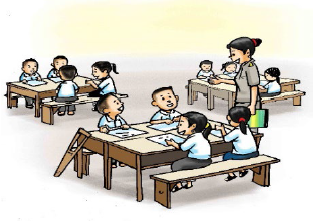  ຄະແນນ :ບົດທີ 18​, ຊົ່ວໂມງ 3-4 , ກິດຈະກໍາ 12 ( ການອ່ານ )ຄູ: ພວກນ້ອງໄດ້ອ່ານບົດເລື່ອງ: ລູງຂອງຂ້ອຍ ( ລູງຂອງທ້າວສີ ) ແລ້ວບໍ? ພວກນ້ອງບອກ       ສາວຄູໄດ້ບໍວ່າ ມີຄໍາແທນນາມໃດແດ່ທີ່ໄດ້ນໍາໃຊ້ຢູ່ໃນບົດເລື່ອງ?ນັກຮຽນ:  ລູງ, ທ້າວ, ທ້າວ ສີ , ເພື່ອນບ້ານ, ຄົນເຈັບ, ລາວຍິງ, ລາວຊາຍ ແລະ ຄອບຄົວ.ຄູ: ພວກນ້ອງສາມາດສ້າງປະໂຫຍກ ໂດຍນໍາໃຊ້ຄຳແທນນາມດັ່ງກ່າວນີ້ໄດ້ບໍ ?ນັກຮຽນ: ລາວເປັນທ່ານໜໍ, ລາວເປັນຄົນດຸໜັ່ນ, ລຸງຂອງທ້າວສີ ມັນຊ່ວຍເຫຼືອຄອບຄົວ.ຄູ :  ຖ້າພວກຫຼານກັບໄປເບິ່ງບົດເລື່ອງ: ລຸງຂອງຂ້ອຍ ( ລຸງຂອງທ້າວສີ ) ສຳນວນຄຳສັບໃດທີ່        ຊີ້ບອກເຖິງເວລາທີ່ເປັນອາດີດ ?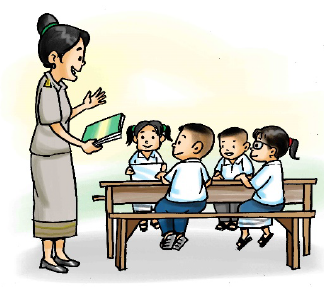 ນັກຮຽນ: ຕອນລາວຍັງນ້ອຍ ລາວຮຽນໜັງສືຢູ່ໂຮງຮຽນທີ່ຢູ່ໃນບ້ານ, ຕອນໃຫຍ່ ລາວຮຽນຢູ່ ມະຫາວິທະຍາໄລ.ຄູ : ດີຫຼາຍ ພວກນ້ອງ. ຄະແນນ :ບົດທີ 18​, ຊົ່ວໂມງ 5-6 , ກິດຈະກໍາ 14 ( ການຟັງ )ຄູ: ພວກນ້ອງເວົ້າຄືນກ່ຽວກັບ ບົດເລື່ອງທີ່ພວກນ້ອງໄດ້ຟັງມານີ້ໄດ້ບໍ ? ບົດເລົ່າຄືນ ປະກອບມີຈັກພາກ ? ຄືພາກໃດແດ່ ? ນັກຮຽນ:  ມີ 3 ພາກຄື: ພາກສະເໜີ, ເນື້ອໃນ ແລະ ສະຫຼຸບ.ຄູ: ພວກນ້ອງບອກສາວຄູແນ່ວ່າ ໃນແຕ່ລະພາກມີຄືແນວໃດ ?ນັກຮຽນ: ພາກສະເໜີ - ຢູ່ເຮືອນຂອງຂ້ອຍມີສວນຜັກທີ່ສວຍງາມ ມັນເປັນສວນທີ່ລຸງຂ້ອຍປຸກ. ລຸງຂ້ອຍເປັນຄົນດຸໜັ່ນ ລາວມັກເຮັດສວນຜັກໃນຍາມຫວ່າງ. ສຳລັບພາກເນື້ອໃນມີຄື: ຕອນລາວຍັງນ້ອຍ ລາວມັກປູກຜັກຫຼາຍຊະນິດ ແລ້ວແບ່ງໃຫ້ເພື່ອນບ້ານ ແລະ ພາກສະຫຼຸບ-ຂ້ອຍຖືເອົາລຸງຂອງຂ້ອຍເປັນແບບຢ່າງທີ່ດີ.ຄູ :  ມີຫຍັງຕື່ມອີກບໍ ນັກຮຽນ: ຂໍໂທດສາວຄູ ບໍມີແລ້ວ ພວກນ້ອງຈື່ບໍ່ໄດ້.ຄູ : ບໍເປັນຫຍັງ ພວກນ້ອງຕອບໄດ້ດີຫຼາຍ.ຄະແນນ :ທັກສະ      ຄະແນນຣູບຣິກ :   ອາທິດທີ 1 ການເວົ້າ :ການຟັງ   :                                  2 ການອ່ານ :ການຂຽນ :ຄະແນນປະເມີນປະຈຳອາທິດວິທີການຊ່ວຍເຫຼືອ ວິທີ 1 ຖ້ານັກສຶກສາສັງເກດເຫັນວ່າ ມີນັກຮຽນຄົນໜຶ່ງມີບັນຫາໃນການອ່ານຄຳສັບເປັນພາສາອັງກິດ,ກໍໃຫ້ຊີ້ໃສ່ຕົວອັກສອນຕ່າງໆຢູ່ໃນຄຳສັບນັ້ນ ແລ້ວໃຫ້ນັກຮຽນອ່ານອອກສຽງແຕ່ລະສຽງໃນຄຳສັບນັ້ນ. ຖ້ານັກຮຽນຍັງບໍ່ສາມາດອອກສຽງໃດເທື່ອ ໃຫ້ສະແດງທ່າທາງປະກອບຂອງສຽງນັ້ນ ເພື່ອຊ່ວຍໃຫ້ນັກຮຽນຈື່ຈຳ, ຖ້ານັກຮຽນຍັງບໍ່ສາມາດອອກສຽງໄດ້ ກໍສາທິດ ຫຼື ອອກສຽງໃຫ້ນັກຮຽນເບິ່ງຄືນ.ການສອນສາທິດ:ບອກນັກສຶກສາ ຫຼື ເພື່ອນພວກເຂົາຈະສະແດງບົດບາດເປັນນັກຮຽນຂັ້ນ ປ 4 ຜູ້ທີ່ມີບັນຫາໃນການອ່ານຄຳສັບໃນກິດຈະກຳການອ່ານພື້ນຖານ ໃນບົດຮຽນພາສາອັງກິດ.ໃຫ້ນັກສຶກສາເປີດປຶ້ມແບບຮຽນພາສາອັງກິດ ບົດທີ 25. ກິດຈະກຳ 3 ( Read and find ).ໃນກິດຈະກຳນີ້ ນັກຮຽນຈະໄດ້ອ່ານອອກສຽງເປັນຄຳສັບ ແລະ ຊອກຫາຮູບພາບທີ່ກົງກັບຄຳສັບນັ້ນ.ໃຫ້ນັກສຶກສາເລີ່ມກິດຈະກຳ ໂດຍເນັ້ນກັບພວກເຂົາວ່າ ພວກເຂົາຄວນສະແດງ ຫຼື ເຮັດຕິອ່ານຄຳສັບບໍ່ໄດ້.ປະຕິບັດຕາມຂັ້ນຕອນທີ່ໄດ້ຂຽນໄວ້ໃນຫ້ອງວິທີຂ້າງເທິງ ເພື່ອຊ່ວຍເຫຼືອເພື່ອນຮ່ວມງານຂອງນັກສຶກສາໃຫ້ສາມາດອ່ານຄຳສັບໄດ້ຢ່າງອິດສະຫຼະ.ວິທີການຊ່ວຍເຫຼືອ ວິທີ 2ຖ້ານັກສຶກສາສັງເກດເຫັນວ່າ ນັກຮຽນຜູ້ໃດຜູ້ໜຶ່ງບໍ່ສາມາດຂຽນຕົວອັກສອນໃດໜຶ່ງ ຫຼື ຄຳສັບໃດໜຶ່ງໄດ້ຢ່າງຖືກຕ້ອງໃນປຶ້ມຂອງພວກເຂົາກໍ່ໃຫ້ສາທິດການຂຽນດ້ວຍນີ້ວມື ເພື່ອສະແດງການເຄື່ອນຍ້າຍຂອງນີ້ວມືຈາກຈຸດນີ້ໄປຫາຈຸດນັ້ນໃນການສະກົດຕົວອັກສອນ. ຈາກນັ້ນກໍໃຫ້ນັກຮຽນເຮັດດ້ວຍຕົນເອງ ໃນຂະນະທີ່ນັກສຶກສາອະທິບາຍແຕ່ລະການເຄື່ອນຍ້າຍ.ການສອນສາທິດ:ບອກນັກສຶກສາ ຫຼື ເພື່ອນພວກເຂົາຈະສະແດງບົດບາດເປັນນັກຮຽນຂັ້ນ ປ 4 ຜູ້ທີ່ມີບັນຫາໃນການຂຽນຕົວອັກສອນລົງໃສ່ປຶ້ມຕົນເອງໄດ້ຢ່າງຖືກຕ້ອງ.ໃຫ້ນັກສຶກສາເປີດໄປບົດຮຽນ  25, ກິດຈະກຳ 5 ( copy the letter ) ປຶ້ມແບບຮຽນ ພາສາອັງກິດ ຂັ້ນ ປ 4 ໃນກິດຈະກຳນີ້ ນັກຮຽນຈະຕ້ອງໄດ້ກ່າຍເອົາຕົວອັກສອນຕ່າງໆໃສ່ໃນປຶ້ມຂຽນ.ໃຫ້ນັກສຶກສາເລີ່ມກິດຈະກຳ ໂດຍເນັ້ນກັບພວກເຂົາວ່າ ພວກເຂົາຄວນສະແດງ ຫຼື ເຮັດຕິຂຽນຕົວອັກສອນບໍ່ຖືກຕ້ອງ.ປະຕິບັດຕາມຂັ້ນຕອນທີ່ໄດ້ຂຽນໄວ້ໃນຫ້ອງວິທີການຂ້າງເທິງ ເພື່ອຊ່ວຍເຫຼືອໝູ່ເພື່ອນໃຫ້ສາມາດຂຽນຕົວອັກສອນໄດ້ຢ່າງຖືກຕ້ອງ.ວິທີການຊ່ວຍເຫຼືອ ວິທີ 3ຖ້ານັກສຶກສາສັງເກດເຫັນວ່າໃນກິດຈະກຳການສື່ສານ ມີນັກຮຽນຜູ້ໃດຜູ້ໜຶ່ງບໍ່ສາມາດນຳໃຊ້ພາສາທີ່ຮຽນມານັ້ນໄດ້ຢ່າງຖືກຕ້ອງ ກໍໃຫ້ຄູຂອງເຂົາເຈົ້າຊ່ວຍເຫຼືອເຊິ່ງກັນ ແລະ ກັນ.ຖ້າຄູ່ຂອງພວກເຂົາບໍ່ສາມາດຊ່ວຍເຫຼືອກັນໄດ້ ກໍ່ຊ່ວຍເຮັດເປັນແບບຢ່າງໃນການກວດຄືນປະໂຫຍກຂອງນັກຮຽນຜູ້ນັ້ນໃຫ້ຖືກຕ້ອງ ແລ້ວໃຫ້ພວກເຂົາເຮັດຄືນຫຼາຍໆເທື່ອ.ການສອນສາທິດ:ບອກນັກສຶກສາ ຫຼື ເພື່ອນພວກເຂົາຈະສະແດງບົດບາດເປັນນັກຮຽນຂັ້ນ ປ 4 ຜູ້ທີ່ມີບັນຫາໃນການຂຽນຕົວອັກສອນລົງໃສ່ປຶ້ມຕົນເອງໄດ້ຢ່າງຖືກຕ້ອງ.ໃຫ້ນັກສຶກສາເປີດປຶ້ມແບບຮຽນ ພາສາອັງກິດ, ບົດທີ28, ກິດຈະກຳ 2   ( Speak ) ປຶ້ມແບບຮຽນ ພາສາອັງກິດ ຂັ້ນ ປ 4 ໃນກິດຈະກຳນີ້ ນັກຮຽນຈະຕ້ອງໄດ້ພັນລະນາກ່ຽວກັບຮູບເຮືອນຂອງຕົນ ໂດຍນຳໃຊ້ໂຄງສ້າງ there is   ແລະ  there are.ໃຫ້ນັກສຶກສາເລີ່ມກິດຈະກຳ ໂດຍເນັ້ນກັບພວກເຂົາວ່າ ພວກເຂົາຄວນສະແດງ ຫຼື ເຮັດຕິນຳໃຊ້ໂຄງສ້າງບໍ່ຖືກຕ້ອງ.ປະຕິບັດຕາມຂັ້ນຕອນທີ່ໄດ້ຂຽນໄວ້ໃນຫ້ອງວິທີການຂ້າງເທິງ ເພື່ອຊ່ວຍເຫຼືອໝູ່ເພື່ອນຂອງຕົນໃຫ້ສາມາດຂຽນຕາມໂຄງສ້າງໄດ້ຢ່າງຖືກຕ້ອງ. ຍົດຮຽນທີ 1 st ຂອງພາກເກນການປະເມີນແບບຣູບຣິກແມ່ນປະເມີນຄວາມສາມາດຂອງນັກຮຽນໃນການຮັບຮູ້ຄຳສັບໃນເວລາຟັງ.ຍົດຮຽນທີ 2 nd  ຂອງພາກເກນການປະເມີນແບບຣູບຣິກແມ່ນປະເມີນຄວາມສາມາດຂອງນັກຮຽນໃນການນຳໃຊ້ໂຄງສ້າງ ຫຼື ໄວຍາກອນເປົ້າໝາຍໃນກິດຈະກຳການເວົ້າ.ຍົດຮຽນທີ 3 rd   ຂອງພາກເກນການປະເມີນແບບຣູບຣິກແມ່ນປະເມີນຄວາມສາມາດຂອງນັກຮຽນໃນການຂຽນ( ເລີ່ມຕົ້ນດ້ວຍການຂຽນຕົວອັກສອນ ໃນຕອນຕົ້ນຂອງປີ ແລ້ວກ້າວສູ່ການສະກົດຄຳສັບຢ່າງຖືກຕ້ອງໃນປີຕໍ່ມາ ຈາກນັ້ນກໍແມ່ນການສ້າງປະໂຫຍກທີ່ງ່າຍດາຍ).ຍົດຮຽນທີ 4 th   ຂອງພາກເກນການປະເມີນແບບຣູບຣິກແມ່ນປະເມີນຄວາມສາມາດຂອງນັກຮຽນໃນການອ່ານ(ເລີ່ມຕົ້ນດ້ວຍການອ່ານໝວດພະຍັນຊະນະໃນຕົ້ນປີ ກ້າວໄປຫາການອ່ານຄຳສັບທີ່ປະກອບດ້ວຍໝວດພະຍັນຊະນະໃນປີຕໍ່ມາ ແລະ ຈາກນັ້ນກ້າວໄປສູ່ການອ່ານວະລີ ຫຼື ປະໂຫຍກທີ່ງ່າຍດາຍ). ເດືອນ ຕຸລາ ເດືອນ ຕຸລາອາທິດ 1 - ພາກ 2, ບົດທີ 5, ຊົ່ວໂມງ 1 ( ການຮັບຮູ້ຄຳສັບ )ອາທິດ 1 - ພາກ 2, ບົດທີ 5, ຊົ່ວໂມງ 1 ( ການຮັບຮູ້ຄຳສັບ )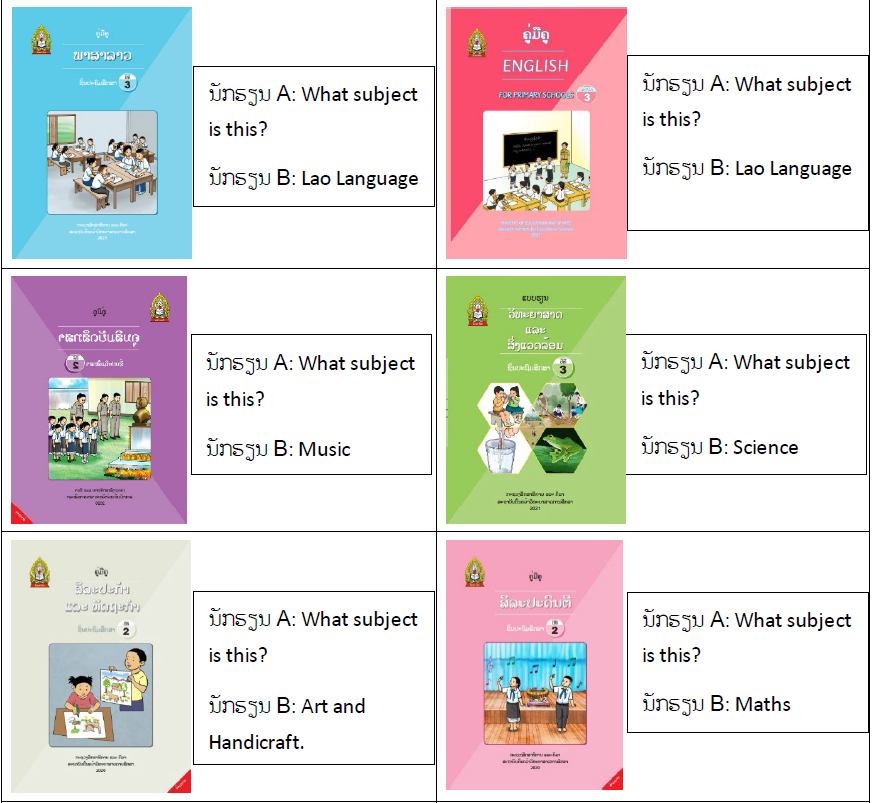 ຄະແນນຣູບຣິກ:                      /  10ເດືອນ ຕຸລາເດືອນ ຕຸລາອາທິດ 3- ພາກ 2, ບົດທີ 7, ຊົ່ວໂມງທີ 2 ( ການຂຽນ )ອາທິດ 3- ພາກ 2, ບົດທີ 7, ຊົ່ວໂມງທີ 2 ( ການຂຽນ )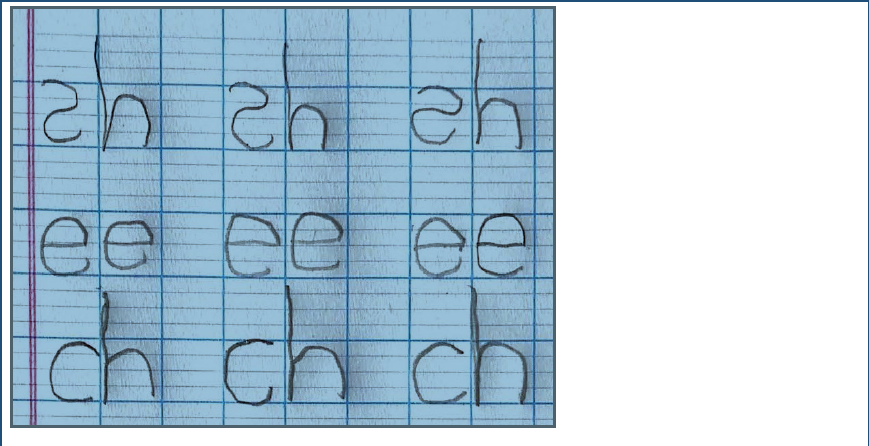 ຄະແນນຣູບຣິກ:                                /  10ຄະແນນນັກຮຽນສຳລັບເດືອນ ຕຸລາ : ຄະແນນນັກຮຽນສຳລັບເດືອນ ຕຸລາ : ເດືອນ ພະຈິກເດືອນ ພະຈິກອາທິດ 2- ພາກ 3, ບົດທີ 10,  ( ການນຳໃຊ້ໄວຍາກອນໃນການເວົ້າ )ອາທິດ 2- ພາກ 3, ບົດທີ 10,  ( ການນຳໃຊ້ໄວຍາກອນໃນການເວົ້າ )ນັກຮຽນ A :  your what  name ?ຄູສອນ : ໃກ້ຖືກແລ້ວ ! ໃຫ້ປ່ຽນ  “ your”   ແລະ   “ name”   ນັກຮຽນ A :  what  your   name ?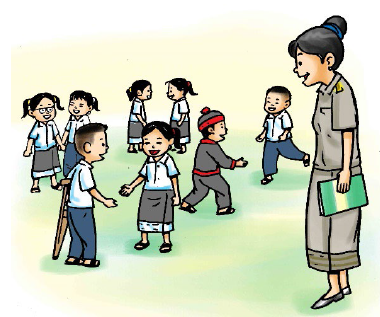 ຄູສອນ : what’s your name ?   ນັກຮຽນ A :  what’s  your   name ?ນັກຮຽນ B :  My name’s Liyang.ນັກຮຽນ A :  what  his   name ? ຄູສອນ A : what’s.ນັກຮຽນ A :  what’s  his   name ?ນັກຮຽນ B :  Sone.ນັກຮຽນ A :  what  her   name ?ຄູສອນ : ນ້ອງລືມ s.ນັກຮຽນ A : Ah!  What’s  her   name ?ນັກຮຽນ B :  chanh. What’s your name ?ນັກຮຽນ A : My name Sani.ນັກຮຽນ B :  What’s his name ?ນັກຮຽນ A : His name Sone.ຄູສອນ : His name’s.ນັກຮຽນ A : His name’s Sone.ນັກຮຽນ B :  What’s her name ?ນັກຮຽນ A : Her name’s chanh.ນັກຮຽນ A :  your what  name ?ຄູສອນ : ໃກ້ຖືກແລ້ວ ! ໃຫ້ປ່ຽນ  “ your”   ແລະ   “ name”   ນັກຮຽນ A :  what  your   name ?ຄູສອນ : what’s your name ?   ນັກຮຽນ A :  what’s  your   name ?ນັກຮຽນ B :  My name’s Liyang.ນັກຮຽນ A :  what  his   name ? ຄູສອນ A : what’s.ນັກຮຽນ A :  what’s  his   name ?ນັກຮຽນ B :  Sone.ນັກຮຽນ A :  what  her   name ?ຄູສອນ : ນ້ອງລືມ s.ນັກຮຽນ A : Ah!  What’s  her   name ?ນັກຮຽນ B :  chanh. What’s your name ?ນັກຮຽນ A : My name Sani.ນັກຮຽນ B :  What’s his name ?ນັກຮຽນ A : His name Sone.ຄູສອນ : His name’s.ນັກຮຽນ A : His name’s Sone.ນັກຮຽນ B :  What’s her name ?ນັກຮຽນ A : Her name’s chanh.ຄະແນນຣູບຣິກ:                     /  10ເດືອນ ພະຈິກເດືອນ ພະຈິກອາທິດ 4- ພາກ 3, ບົດທີ 12,  ( ການອ່ານ )ອາທິດ 4- ພາກ 3, ບົດທີ 12,  ( ການອ່ານ )ຄຳສັບທຳອິດທີ່ນັກຮຽນອ່ານ “F-o-g” .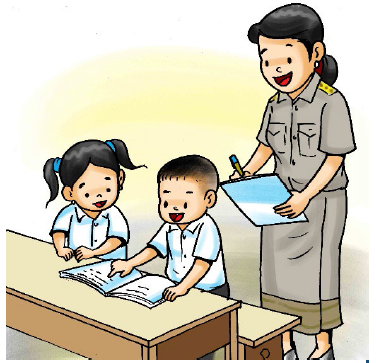 “ໃກ້ຖືກແລ້ວ”, ຄູເວົ້າວ່າ. “ ຢູ່ນີ້ແມ່ນສຽງຫຍັງ?” ຄູສອນຖາມແລະ ຊີ້ໃສ່ຕົວອັກສອນ “r” ໃນຄຳສັບ “ frog”.“ ຫຼານຈື່ບໍ່ໄດ້” ນັກຮຽນຕອບ.ຄູສະແດງທ່າທາງ ໝາຮ້າຍ ແລະ ອອກສຽງຕົວອັກສອນ “r”.  “Ah,ຫຼານຈື່ໄດ້ແລ້ວ! ມັນແມ່ນ “r” ”“ເກັ່ງຫຼາຍ!”ຄູເວົ້າ.  “ບາດນີ້ ລອງເວົ້າສອງສຽງເຂົ້າກັນ”. “f”   ແລະ “r”.   “F-r-o-g”. ນັກຮຽນເວົ້າ.“ດີຫຼາຍ!”ຄູເວົ້າ.  “ພວກຫຼານສາມາດອ່ານອີກສອງຄຳສັບໄດ້ບໍ?”   “Gr-ee-n”. “Tr-ee”. ນັກຮຽນອ່ານ. “ຊົມເຊີຍ!”, ຄູເວົ້າ.ຄຳສັບທຳອິດທີ່ນັກຮຽນອ່ານ “F-o-g” .“ໃກ້ຖືກແລ້ວ”, ຄູເວົ້າວ່າ. “ ຢູ່ນີ້ແມ່ນສຽງຫຍັງ?” ຄູສອນຖາມແລະ ຊີ້ໃສ່ຕົວອັກສອນ “r” ໃນຄຳສັບ “ frog”.“ ຫຼານຈື່ບໍ່ໄດ້” ນັກຮຽນຕອບ.ຄູສະແດງທ່າທາງ ໝາຮ້າຍ ແລະ ອອກສຽງຕົວອັກສອນ “r”.  “Ah,ຫຼານຈື່ໄດ້ແລ້ວ! ມັນແມ່ນ “r” ”“ເກັ່ງຫຼາຍ!”ຄູເວົ້າ.  “ບາດນີ້ ລອງເວົ້າສອງສຽງເຂົ້າກັນ”. “f”   ແລະ “r”.   “F-r-o-g”. ນັກຮຽນເວົ້າ.“ດີຫຼາຍ!”ຄູເວົ້າ.  “ພວກຫຼານສາມາດອ່ານອີກສອງຄຳສັບໄດ້ບໍ?”   “Gr-ee-n”. “Tr-ee”. ນັກຮຽນອ່ານ. “ຊົມເຊີຍ!”, ຄູເວົ້າ.ຄະແນນຣູບຣິກ:                            /  10ຄະແນນນັກຮຽນສຳລັບເດືອນ ພະຈິກ : ຄະແນນນັກຮຽນສຳລັບເດືອນ ພະຈິກ :  ວິທີການຊ່ວຍເຫຼືອ ວິທີ 1 ວິທີການສອນທີ່ນໍາໃຊ້ໃນວິຊາວິທະຍາສາດ ແລະ ສິ່ງແວດລ້ອມ ແມ່ນການຕັ້ງຄໍາຖາມ ເຊິ່ງສາມາດນໍາໃຊ້ໄດ້ ເພື່ອກວດຄືນສິ່ງທີ່ນັກຮຽນໄດ້ຮຽນຮູ້ມາແລ້ວໃນຫົວຂໍ້ຕ່າງໆ ພ້ອມທັງເປັນການຊຸກຍູ້ນັກຮຽນໃຫ້ມີຄວາມຫ້າວຫັນຕື່ມ. ເພື່ອຊ່ວຍແນະນຳນັກຮຽນໃນການຫາຄຳຕອບທີ່ຖືກຕ້ອງ ໂດຍບໍ່ຕ້ອງບອກນັກຮຽນວ່າອັນໃດແມ່ນຄຳຕອບ, ແຕ່ແນວໃດກໍຕາມ, ຖ້ານັກຮຽນບໍ່ສາມາດຕອບຄຳຖາມຂໍ້ທຳອິດຂອງຄູໄດ້. ຄູຕ້ອງໄດ້ເບິ່ງຄືນຈຸດນັ້ນ ແລະ ຖາມຄຳຖາມນັກຮຽນໂດຍຄຳຖາມທີ່ງ່າຍດາຍ ເຊິ່ງຊ່ວຍໃຫ້ພວກເຂົາສາມາດຕອບຄຳຖາມທີ່ຄູຖາມແຕ່ຕອນຕົ້ນໄດ້ເອີ້ນວ່າ ການຕັ້ງຄຳຖາມ ຫຼື ຖາມ.ຄຳຖາມເປົ້າໝາຍ.ຕົວຢ່າງ:                                                                     ຄູ: ມີສັດຫຍັງແດ່ຢູ່ໃນຮູບທີ່ເປັນສັດສ້ຽງລູກດ້ວຍນົມ.ນັກຮຽນ:...ຄູ: ສັດໂຕໃດແດ່ທີ່ກີນນົມແມ່ໃນເວລາທີ່ພວກມັນຍັງນ້ອຍ ?ນັກຮຽນ: ແມວ, ໝູ ແລະ ໜາ.ຄູ: ດີ. ນີ້ແມ່ນລັກສະນະພີເສດຂອງສັດລ້ຽງລູກດ້ວຍນົມ.ສະນັ້ນ, ສັດໂຕໃດແດ່ທີ່ລ້ຽງລູກດ້ວຍນົມ ?.ນັກຮຽນ: ແມວ, ໝູ ແລະ ໜາ.ນັກຮຽນ: ເພາະວ່າ ພວກມັນຍັງນ້ອຍ ພວກມັນກິນນົມແມ່.ຄູ: ດີໆ ແລະ ພວກນ້ອງຮູ້ໄດ້ແນວວ່າພວກມັນເປັນສັດລ້ຽງດ້ວຍນົມ?ການສອນສາທິດນອກນັກສຶກສາກ່ອນວ່າ ພວກເຂົາຈະໄດ້ສະແດງບົດບາດເປັນນັກຮຽນປະຖົມຂັ້ນປ4 ຜູ້ທີ່ບໍ່ສາມາດຕອບຄຳຖາມເບື້ອງຕົນຂອຄູໄດ້.ໃຫ້ນັກສຶກສາເປີດໄປບົດທີ 5 ໃນປຶ້ມແບບຮຽນວິຊາ ວິທະຍາສາດ ແລະ ສິ່ງແວດລ້ອມຂັ້ນປ4. ໃນຂັ້ນກິດຈະກໍາການຮຽນ ສໍາລັບຊົ່ວໂມງທີ 1 ຂອງບົດນີ້. ໃນກິດຈະກໍານີ້ນັກຮຽນຈະໄດ້ລົງເລີກກ່ຽວກັບວົງຈອນອາຫານ, ການເຄື່ອນທີ່ ແລະ ພະນັກງານ.ນຳສະເໜີກິດຈະກຳໃຫເນັກສຶກສາເຮັດໃນຫ້ອງ ຮັບປະກັນວ່າຈະຖາມຄຳຖາມພວກເຂົາ.ເນັ້ນກັບນັກສຶກສາວ່າ ພວກເຂົາຄວນສະແດງ ຫຼື ເຮັດຕິວ່າຕົນເອງບໍ່ສາມາດຕອບຄຳຖາມກ່ອນໜ້ານີ້ໄດ໊.ປະຕິບັດຕາມຂັ້ນຕອນທີ່ໄດ້ຂຽນໄວ້ໃນຫ້ອງວິທີຂ້າງເທິງ ເພື່ອຊ່ວຍເຫຼືອເພື່ອນຮ່ວມກັນຂອງນັກສຶກສາສາມາດເຂົ້າໃຈເນື້ອໃນ ໂດຍການຕັ້ງຄຳຖາມເປົ້າໝາຍຕ່າງໆ.ວິທີການຊ່ວຍເຫຼືອ ວິທີ 2 ຖ້ານັກສຶກສາສັງເກດເຫັນວ່າ ນັກຮຽນຜູ້ໃດຜູ້ໜື່ງບໍ່ສາມາດຈັດສັນແນວຄວາມຄິດຂອງຕົນໄດ້ ກໍນຳໃຊ້ຄຳຖາມເຈາະຈີ້ມ ແລະ ສາທິດໂດຍການແຕ້ມລະບົບ ຫຼື ແຜ່ນພູມໃນການຈັດໜວດໝູ່ ຫຼື ປະເພດ ເພື່ອຊ່ວຍເຫຼືອພວກເຂົາໃນການຈັດໝວດໝູ່, ຈັດປະເພດ. ຕົວຢາງ: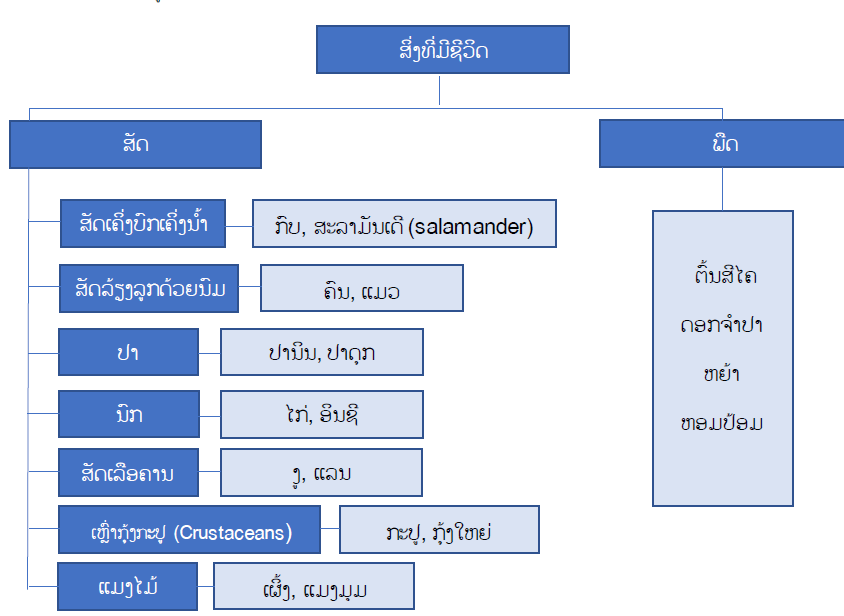 ການສອນສາທິດ:ບອກນັກສຶກສາວ່າ ພວກເຂົາຈະສະແດງບົດບາດເປັນນັກຮຽນປະຖົມຂັ້ນປ4 ຜູ້ທີ່ມີບັນຫາໃນການຈັດສັນແນວຄວາມຄິດ.ບອກນັກສຶກສາເປີດປຶ້ມໄປຫາບົດທີ 4, ປຶ້ມແບບຮຽນວິຊາ ວິທະຍາສາດ ແລະ ສິ່ງແວດລ້ອມ ຂັ້ນ ປ 4. ໃນຂັ້ນຝຶກປະຕິບັດ ແລະ ນຳໃຊ້ ສຳລັບຊົ່ວໂມງທີ 2 ຂອງບົດຮຽນນີ້. ໃນກິດຈະກຳນີ້ ນັກຮຽນຈະໄດ້ແຕ້ມແຜນວາດການຈັດປະເພດ ຫຼື ຈັດໜວດໜູ່ ສຳລັບສິ່ງທີ່ມີຊີວິດຕ່າງໆ.ໃຫ້ນັກສຶກສາເລີ່ມກິດຈະກຳໂດຍເນັ້ນກັບພວກເຂົາວ່າ ພວກເຂົາຄວນສະແດງ ຫຼື ເຮັດຄືມີບັນຫາໃນການຈັດປະເພດຂອງສິ່ງທີ່ມີຊີວິດໃນແຜນວາດໄດ້ຢ່າງຖືກຕ້ອງ.ປະຕິບັດຕາມຂັ້ນຕອນທີ່ໄດ້ຂຽນໄວ້ໃນຫ້ອງວິທີຂ້າງເທິງ ເພື່ອຊ່ວຍເຫຼືອເພື່ອນຮ່ວມງານຂອງນັກສຶກສາໃຫ້ສາມາດຈັດສັນແນວຄວາມຄິດໄດ້ຢ່າງເໝາະສົມ.ເດືອນ ກັນຍາເດືອນ ກັນຍາອາທີດ 1 - ບົດທີ 1 ອາທີດ 1 - ບົດທີ 1 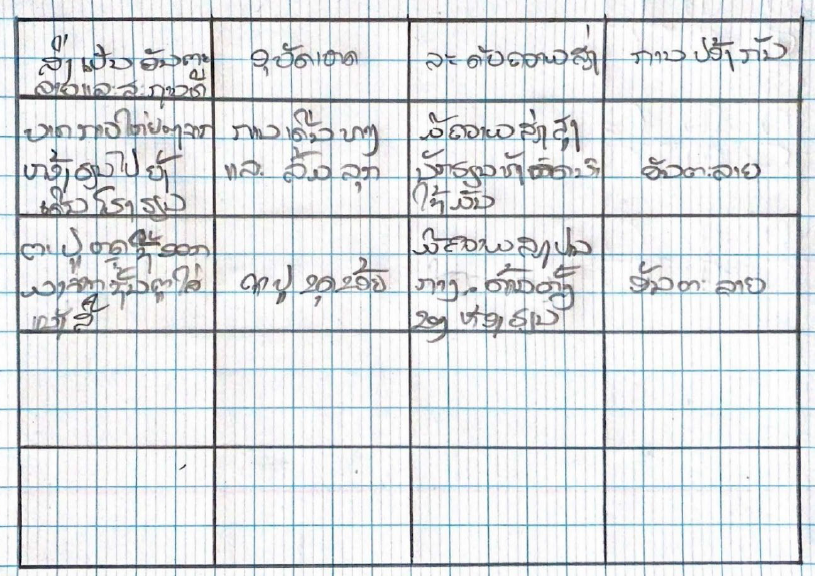 ຄະແນນຣູບຣິກ:                            /  10    ເດືອນ ກັນຍາເດືອນ ກັນຍາອາທີດ 3 - ບົດທີ 3ອາທີດ 3 - ບົດທີ 3ນັກຮຽນອະທິບາຍວ່າ ໃນຂະນະທີ່ລາວສະແດງບົດບາດໃນເວລາທີ່ພວກເຮົາຂ້າມຖະໜົນ ເຮົາຄວນຂ້າມຢູ່ບ່ອນ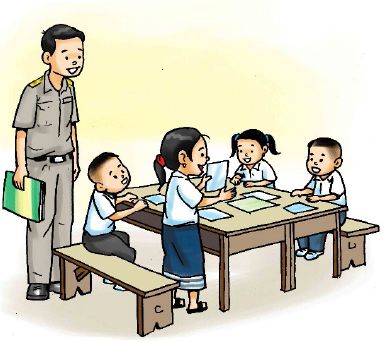 ທີ່ໃຫ້ຂ້າມເພື່ອໃຫ້ລົດຮູ້ວ່າ ພວກເຂົາຄວນຢຸດລົດ. ຖ້າບໍ່ມີບ່ອນໃດພິເສດເພື່ອໃຫ້ໄດ້ຂ້າມທາງພວກເຮົາຄວນຊອກຫາບ່ອນໃດບ່ອນໜຶ່ງ ເພື່ອໃຫ້ເຫັນລົດແລ່ນ ແລະລົດທີ່ກຳລັງແລ່ນຢູ່ນັ້ນສາມາດເຫັນພວກເຮົາ. ໃນເວລາທີ່ພວດເຮົາຂ້າມທາງ ພວກເຮົາຄວນຢຸດຢູ່ບ່ອນທາງຍ່າງແລະ ປ່ອຍໃຫ້ມີຊ່ອງວ່າງລະຫວ່າງທາງຍ່າງ ແລະ ຖະໜົນເພາະວ່າ ລົດທີ່ກຳລັງແລ່ນນັ້ນອາດຈະແລ່ນໃກ້ໆກັບເສັ້ນທາງຍ່າງ. ກ່ອນຂ້າມທາງພວກເຮົາຄວນແນມຊ້າຍແນມຂວາ ເພາະວ່າລົດອາດແລ່ນມາທັງສອງເສັ້ນທາງ.ພວກເຮົາຄວນຟັງສຽງລົດ ໃນເວລາທີ່ພວກເຮົາແນມເຫັນວ່າລົດແລ່ນມາໃນທິດທາງໃດ ຫຼື ບໍ່ມີລົດແລ່ນມັນຈຶີງປອດໄພທີ່ຈະຂ້າມທາງໄປຍັງອີກຝ່າຍໜຶ່ງ. ກ່ອນຂ້າມທາງ.ນັກຮຽນອະທິບາຍວ່າ ໃນຂະນະທີ່ລາວສະແດງບົດບາດໃນເວລາທີ່ພວກເຮົາຂ້າມຖະໜົນ ເຮົາຄວນຂ້າມຢູ່ບ່ອນທີ່ໃຫ້ຂ້າມເພື່ອໃຫ້ລົດຮູ້ວ່າ ພວກເຂົາຄວນຢຸດລົດ. ຖ້າບໍ່ມີບ່ອນໃດພິເສດເພື່ອໃຫ້ໄດ້ຂ້າມທາງພວກເຮົາຄວນຊອກຫາບ່ອນໃດບ່ອນໜຶ່ງ ເພື່ອໃຫ້ເຫັນລົດແລ່ນ ແລະລົດທີ່ກຳລັງແລ່ນຢູ່ນັ້ນສາມາດເຫັນພວກເຮົາ. ໃນເວລາທີ່ພວດເຮົາຂ້າມທາງ ພວກເຮົາຄວນຢຸດຢູ່ບ່ອນທາງຍ່າງແລະ ປ່ອຍໃຫ້ມີຊ່ອງວ່າງລະຫວ່າງທາງຍ່າງ ແລະ ຖະໜົນເພາະວ່າ ລົດທີ່ກຳລັງແລ່ນນັ້ນອາດຈະແລ່ນໃກ້ໆກັບເສັ້ນທາງຍ່າງ. ກ່ອນຂ້າມທາງພວກເຮົາຄວນແນມຊ້າຍແນມຂວາ ເພາະວ່າລົດອາດແລ່ນມາທັງສອງເສັ້ນທາງ.ພວກເຮົາຄວນຟັງສຽງລົດ ໃນເວລາທີ່ພວກເຮົາແນມເຫັນວ່າລົດແລ່ນມາໃນທິດທາງໃດ ຫຼື ບໍ່ມີລົດແລ່ນມັນຈຶີງປອດໄພທີ່ຈະຂ້າມທາງໄປຍັງອີກຝ່າຍໜຶ່ງ. ກ່ອນຂ້າມທາງ.ຄະແນນຣູບຣິກ:                               /  10    ຄະແນນນັກຮຽນ ສຳລັບເດືອນ ກັນຍາ :ຄະແນນນັກຮຽນ ສຳລັບເດືອນ ກັນຍາ :